Приложение №4 к постановлениюадминистрации городского округаот ____________2020г. №____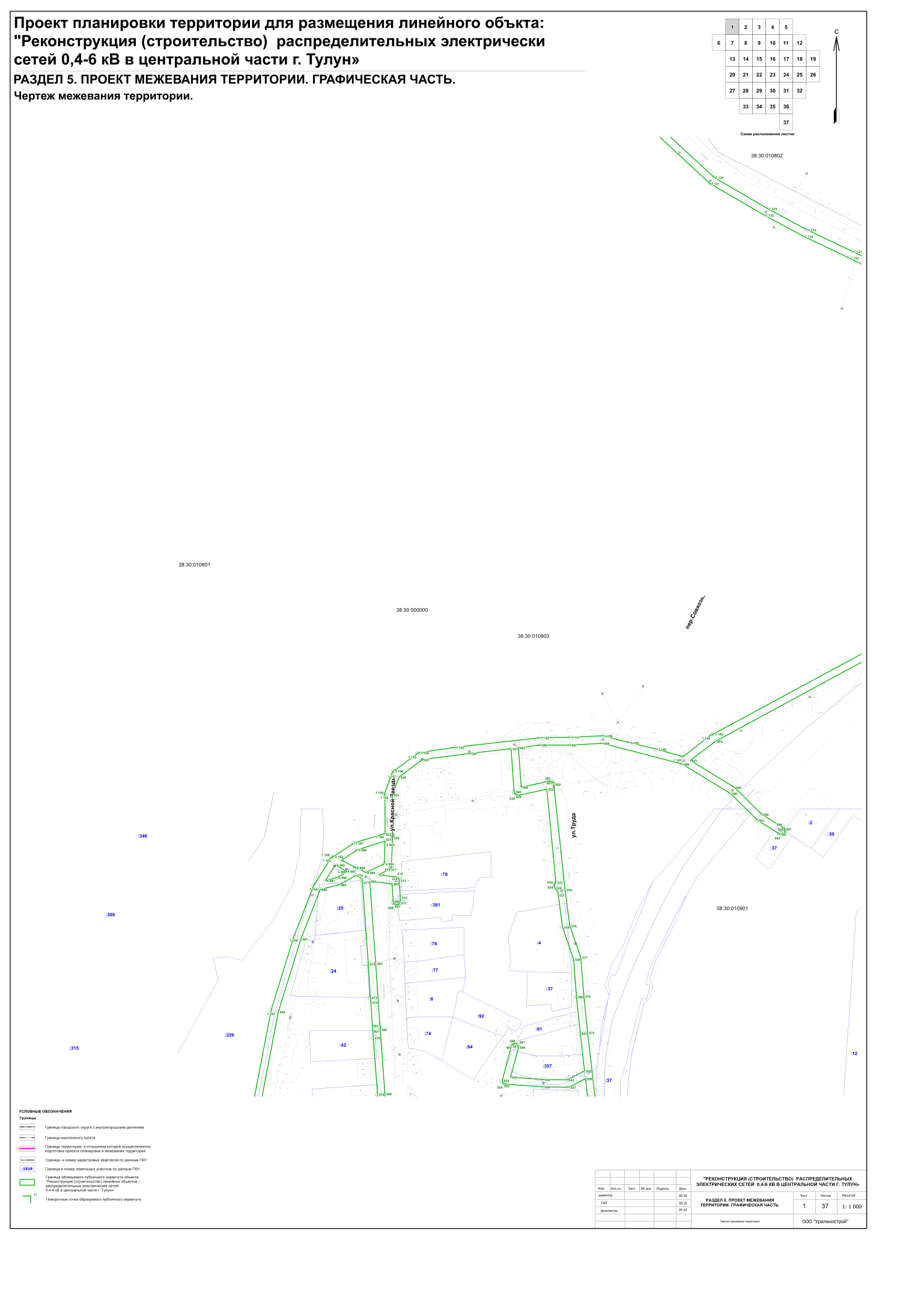 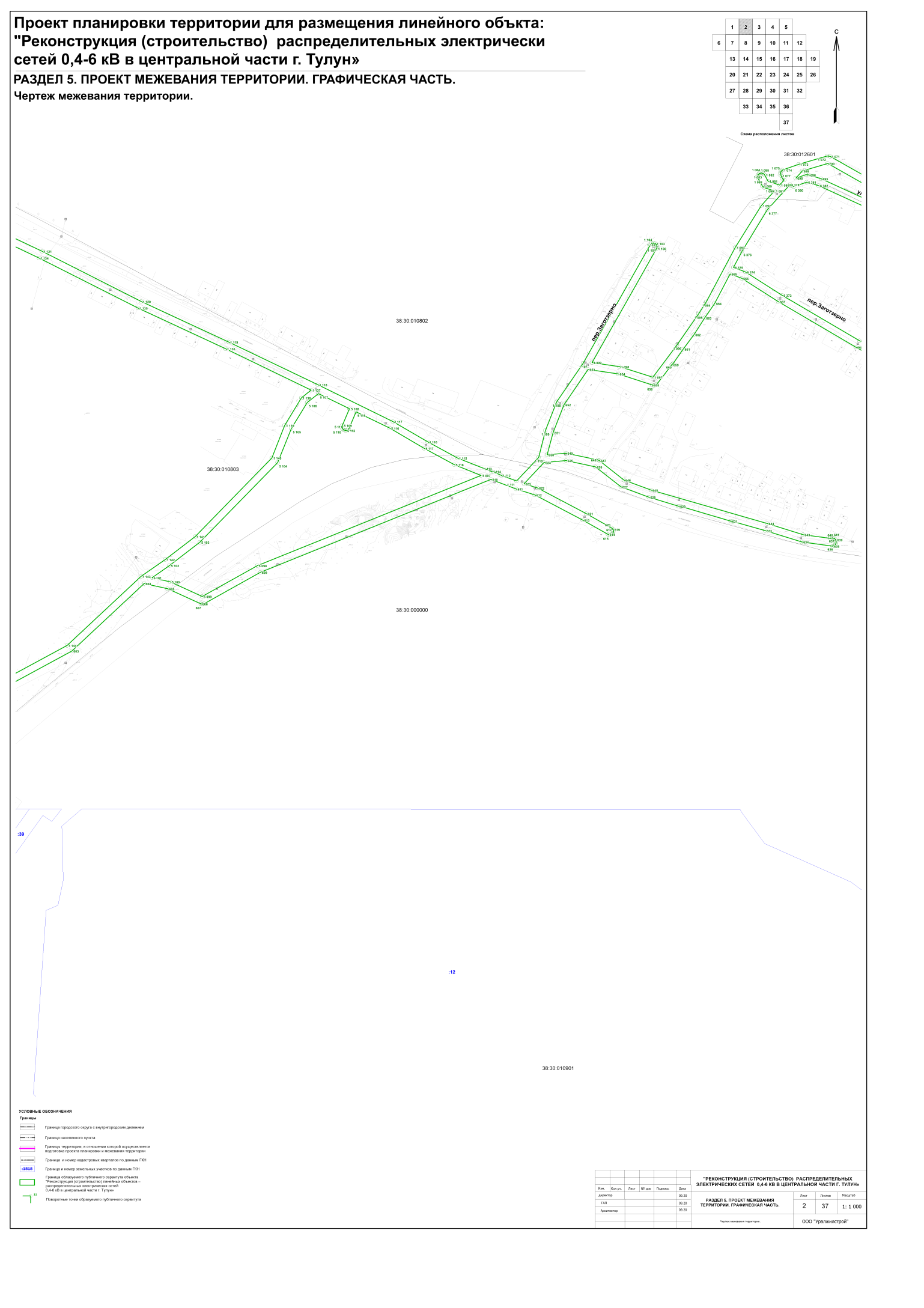 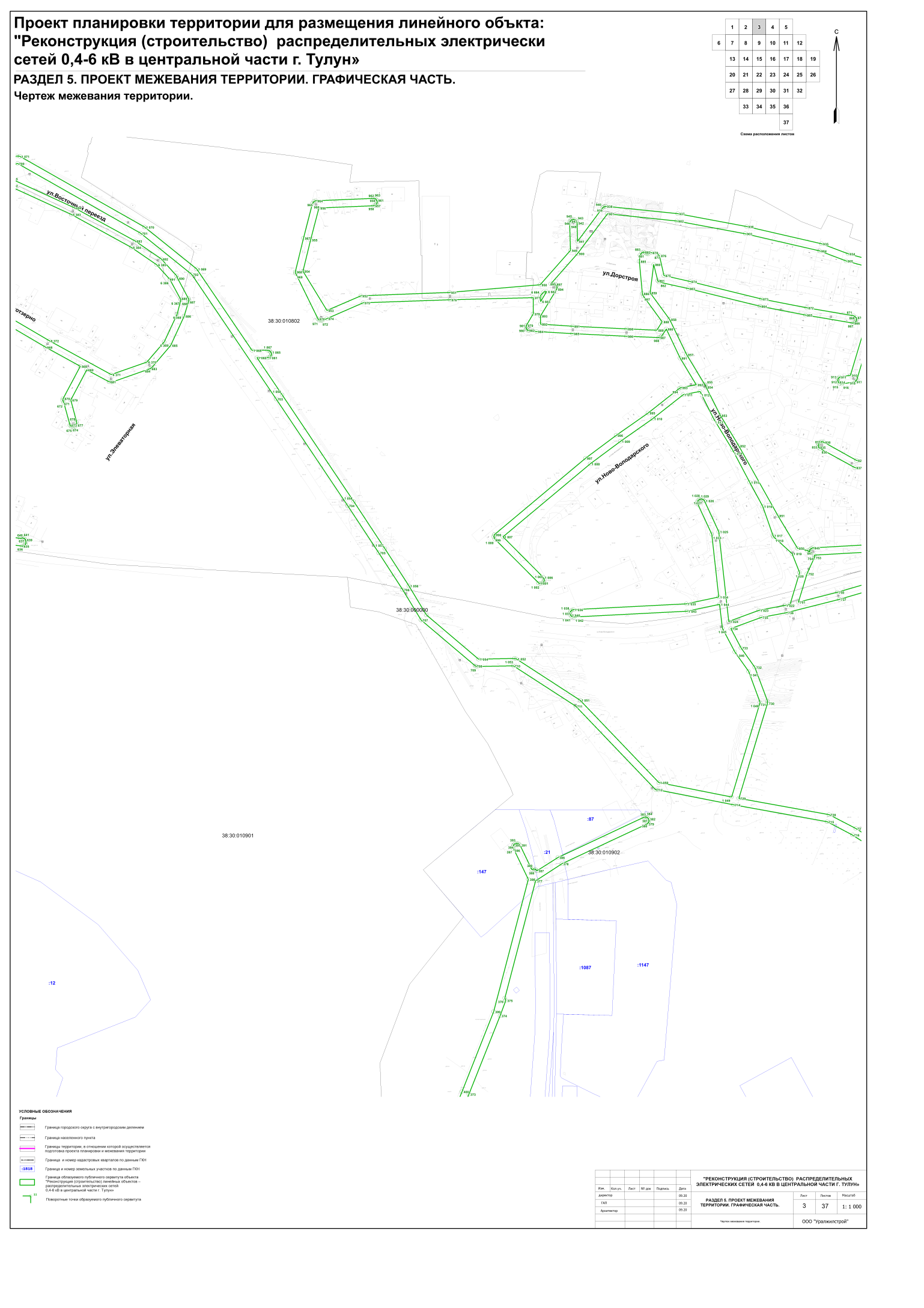 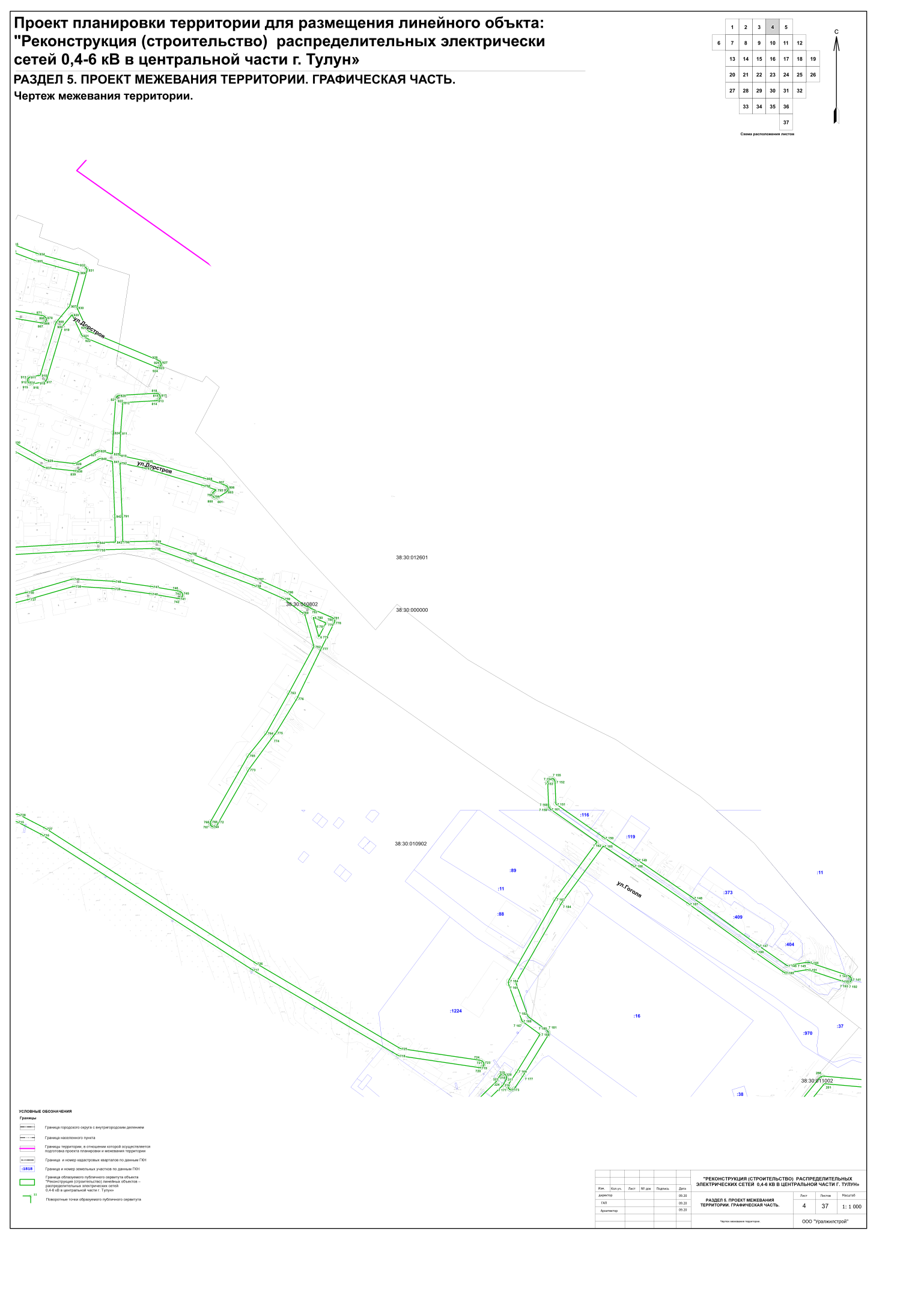 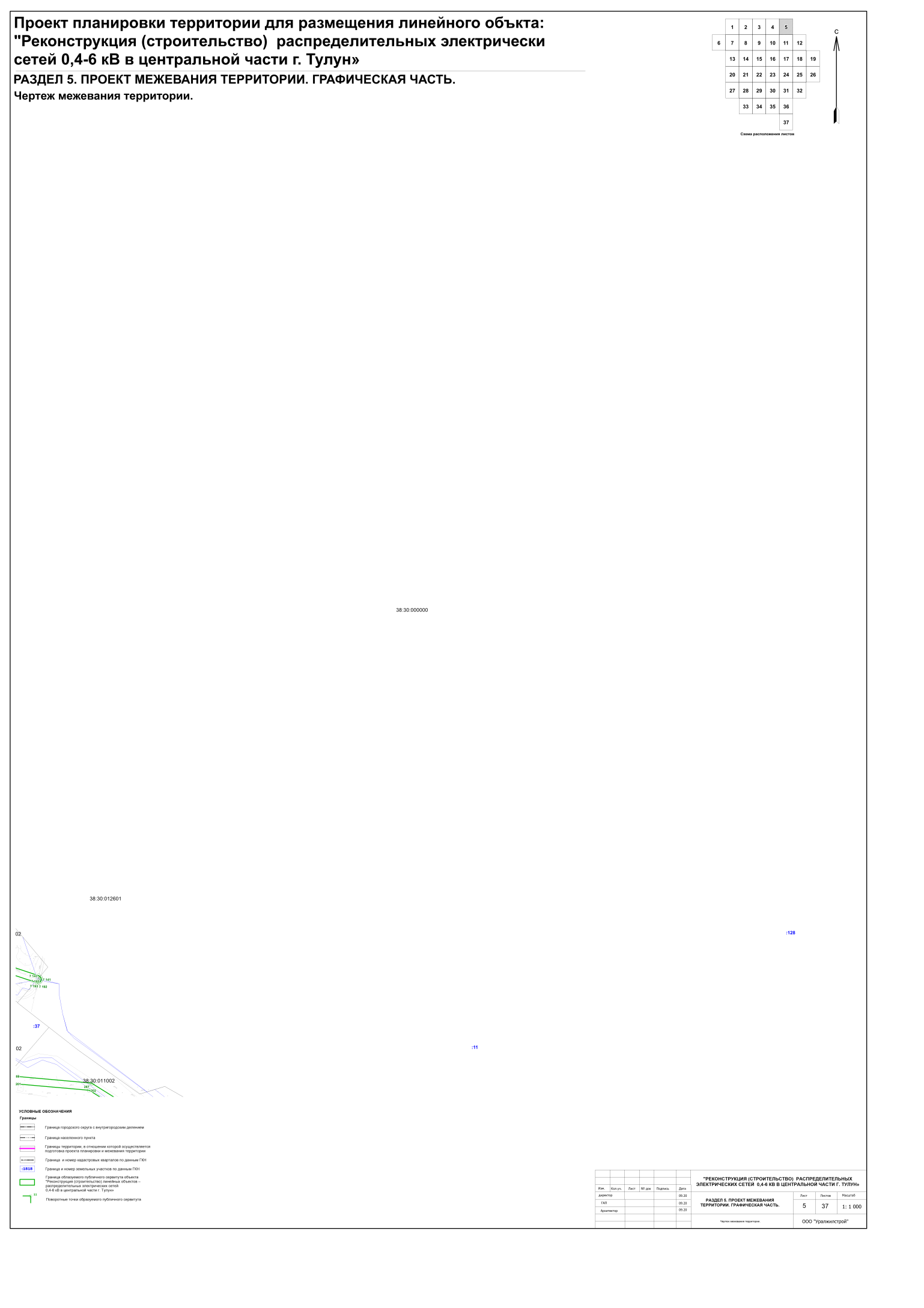 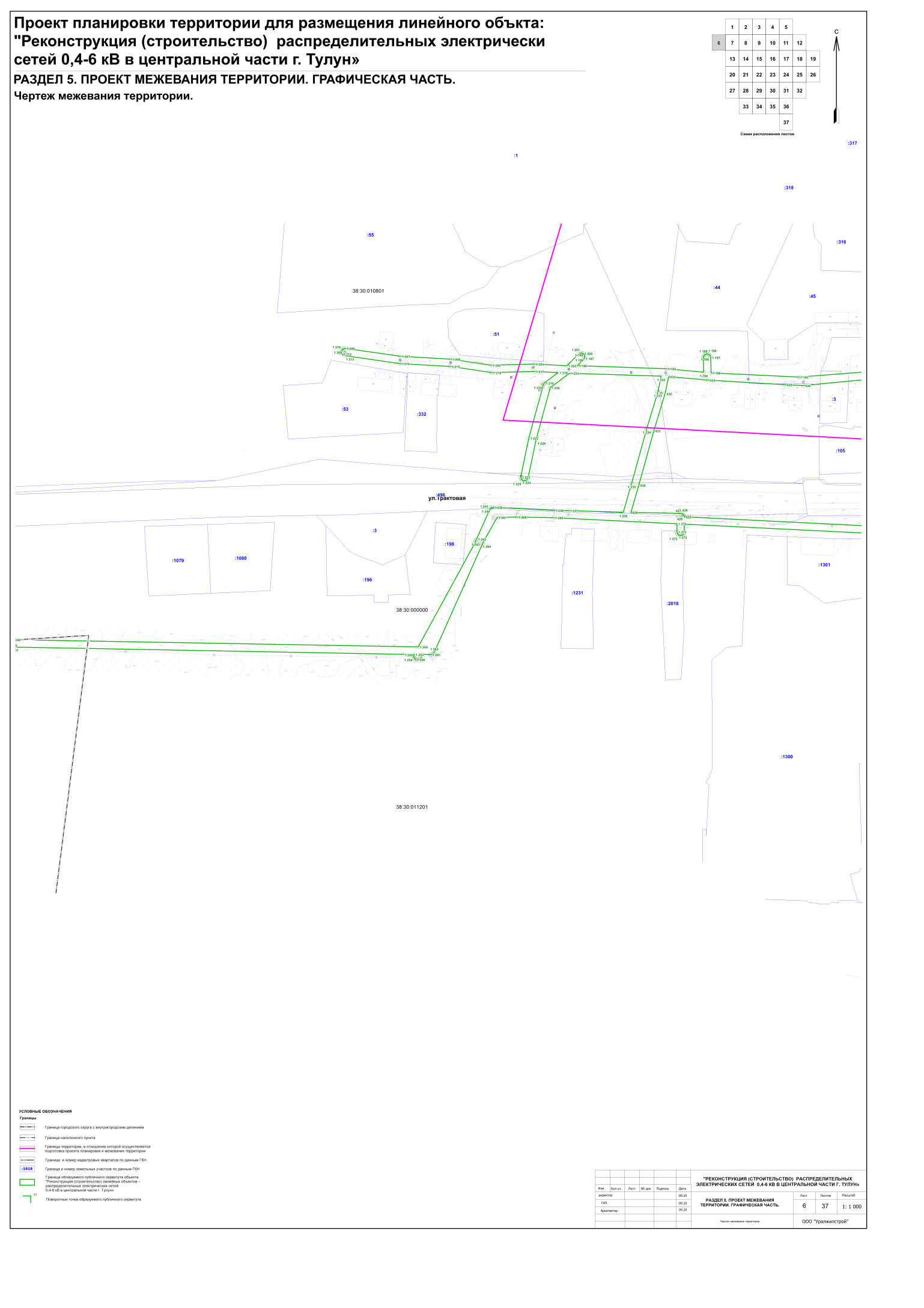 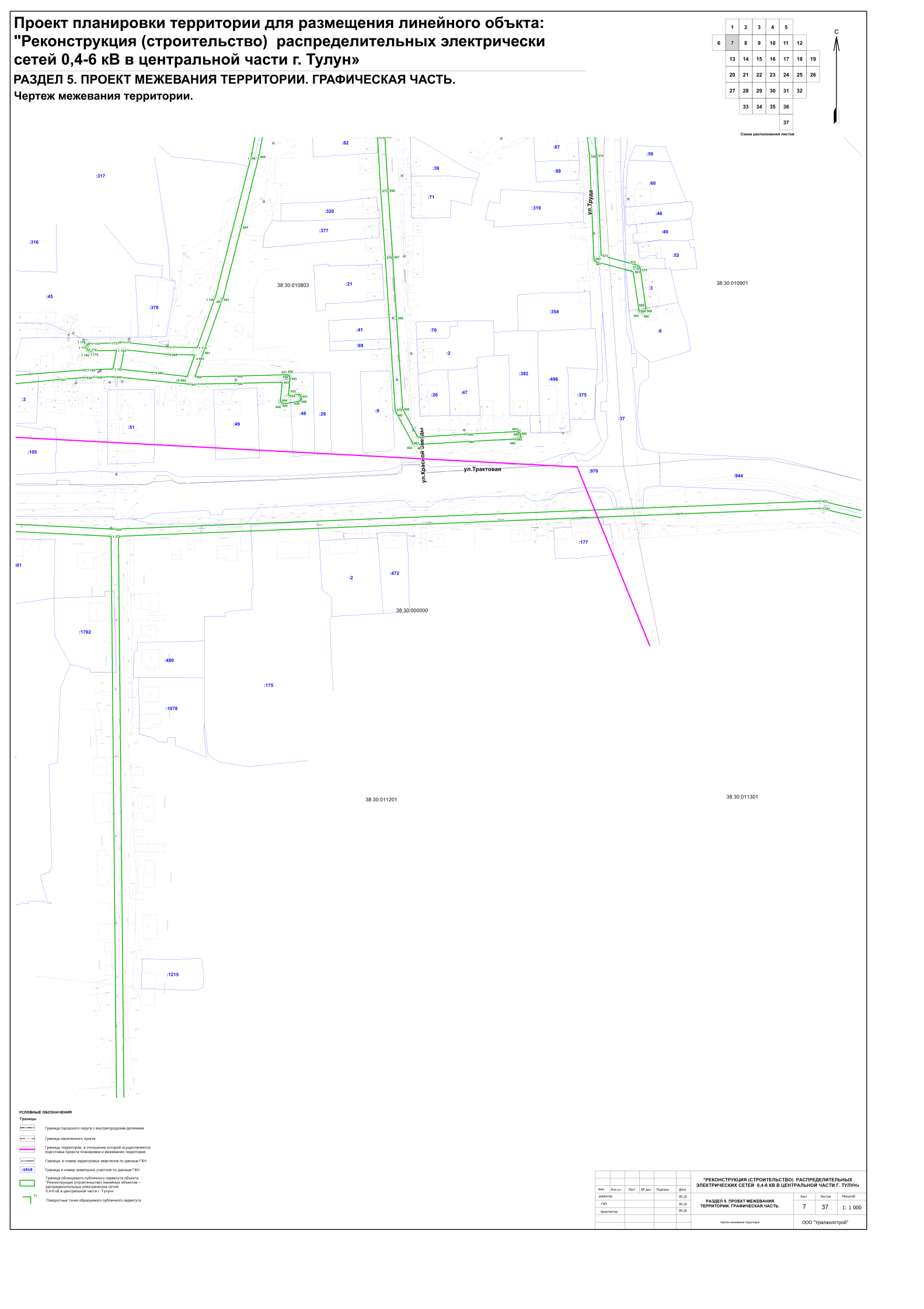 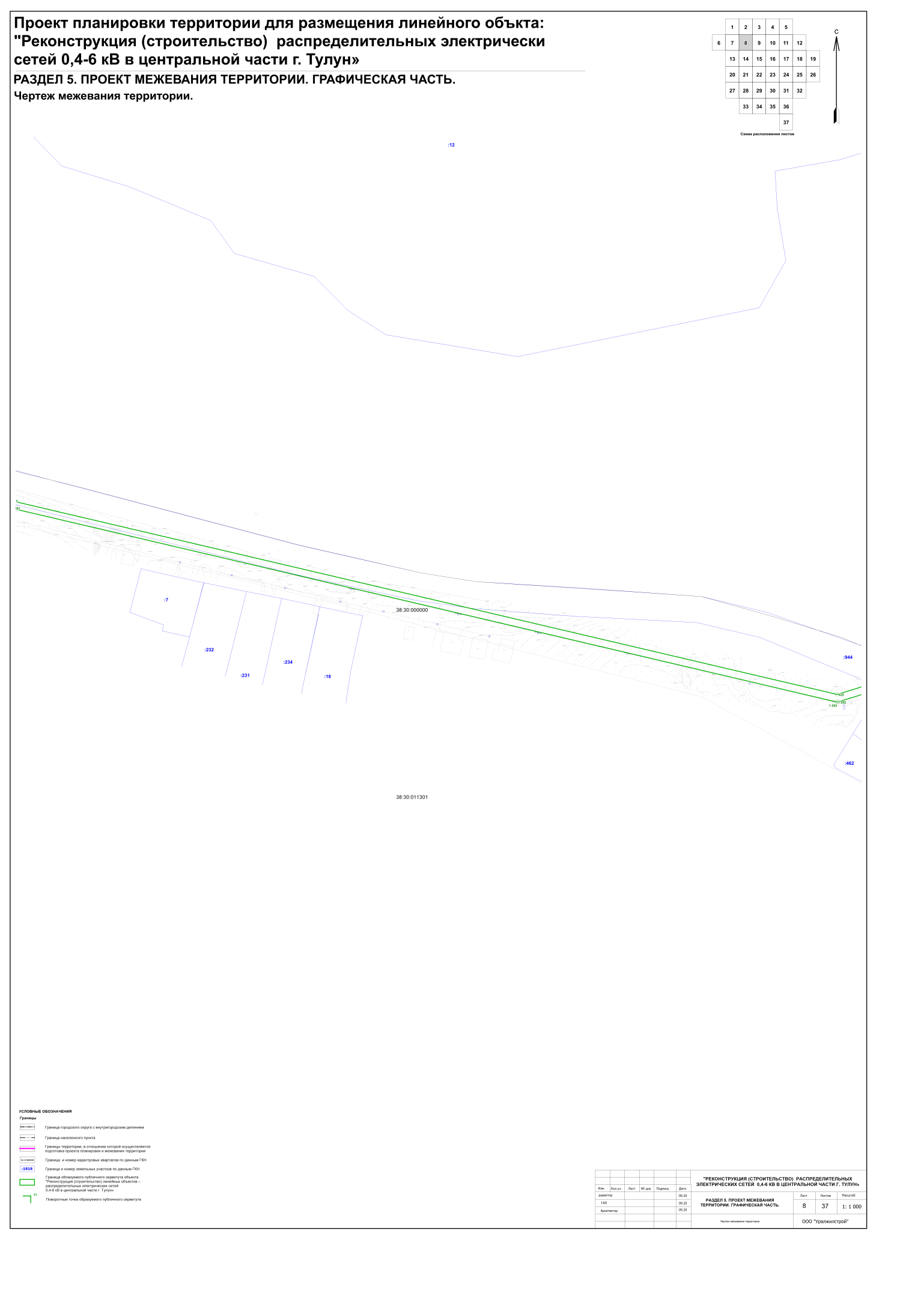 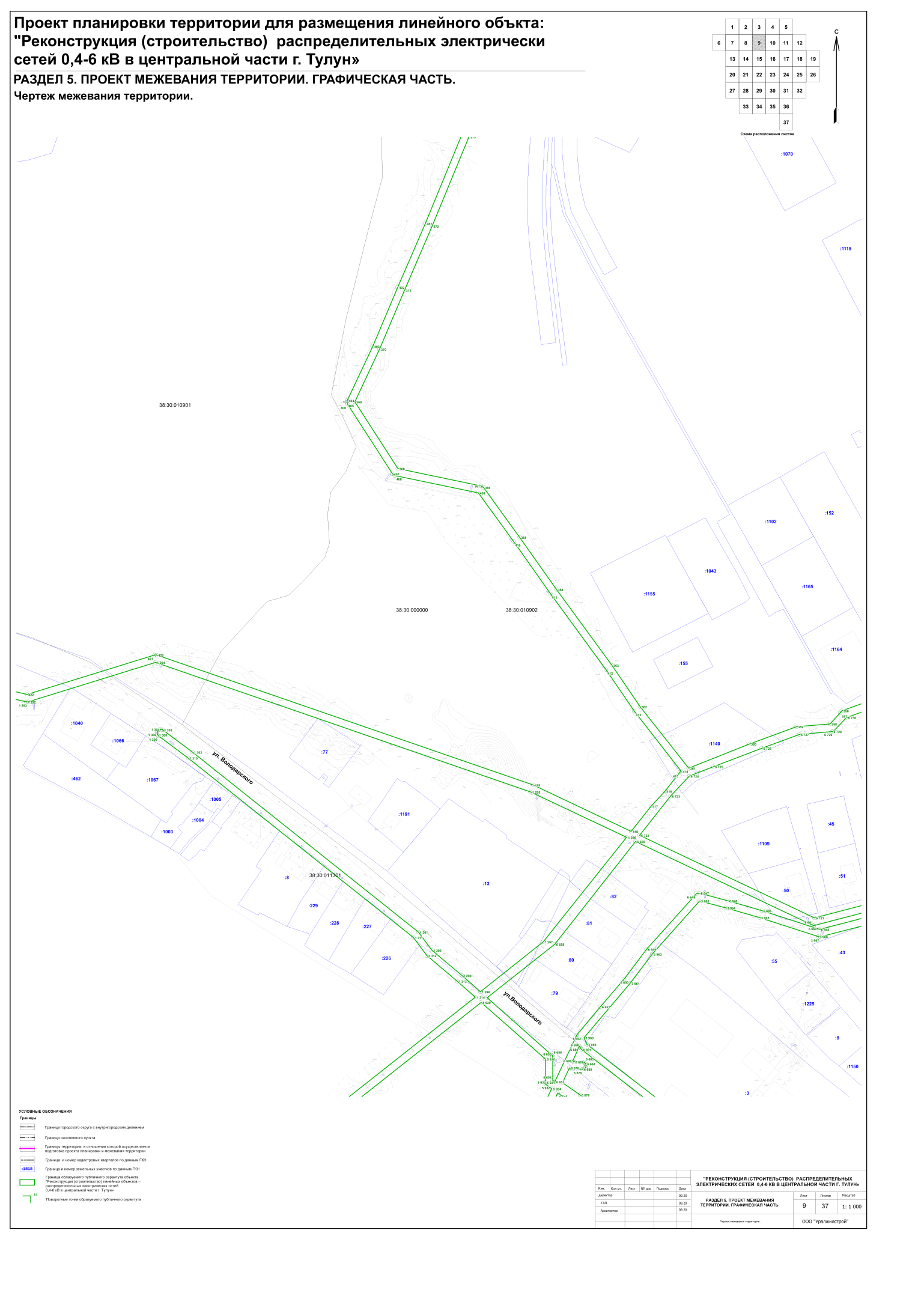 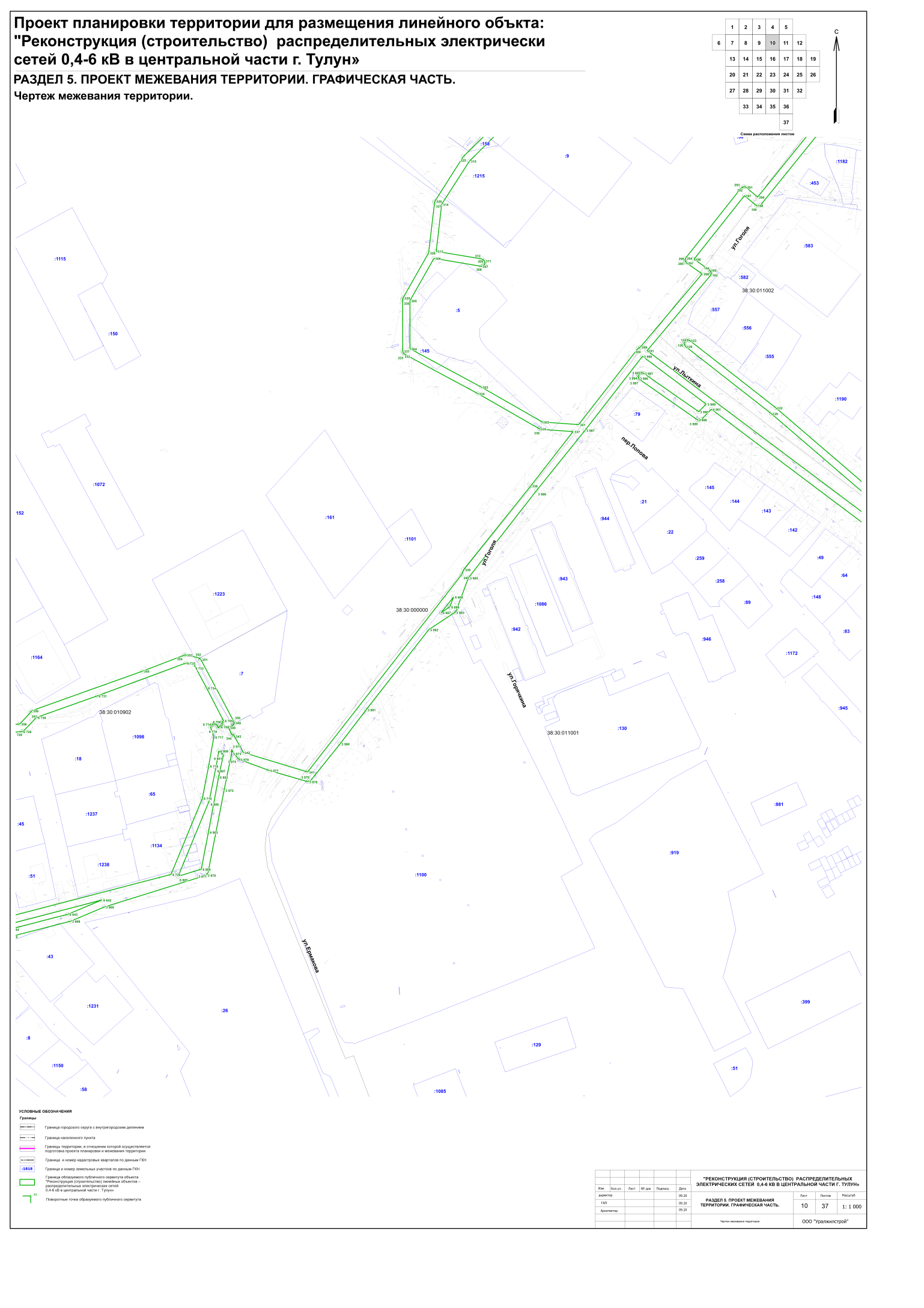 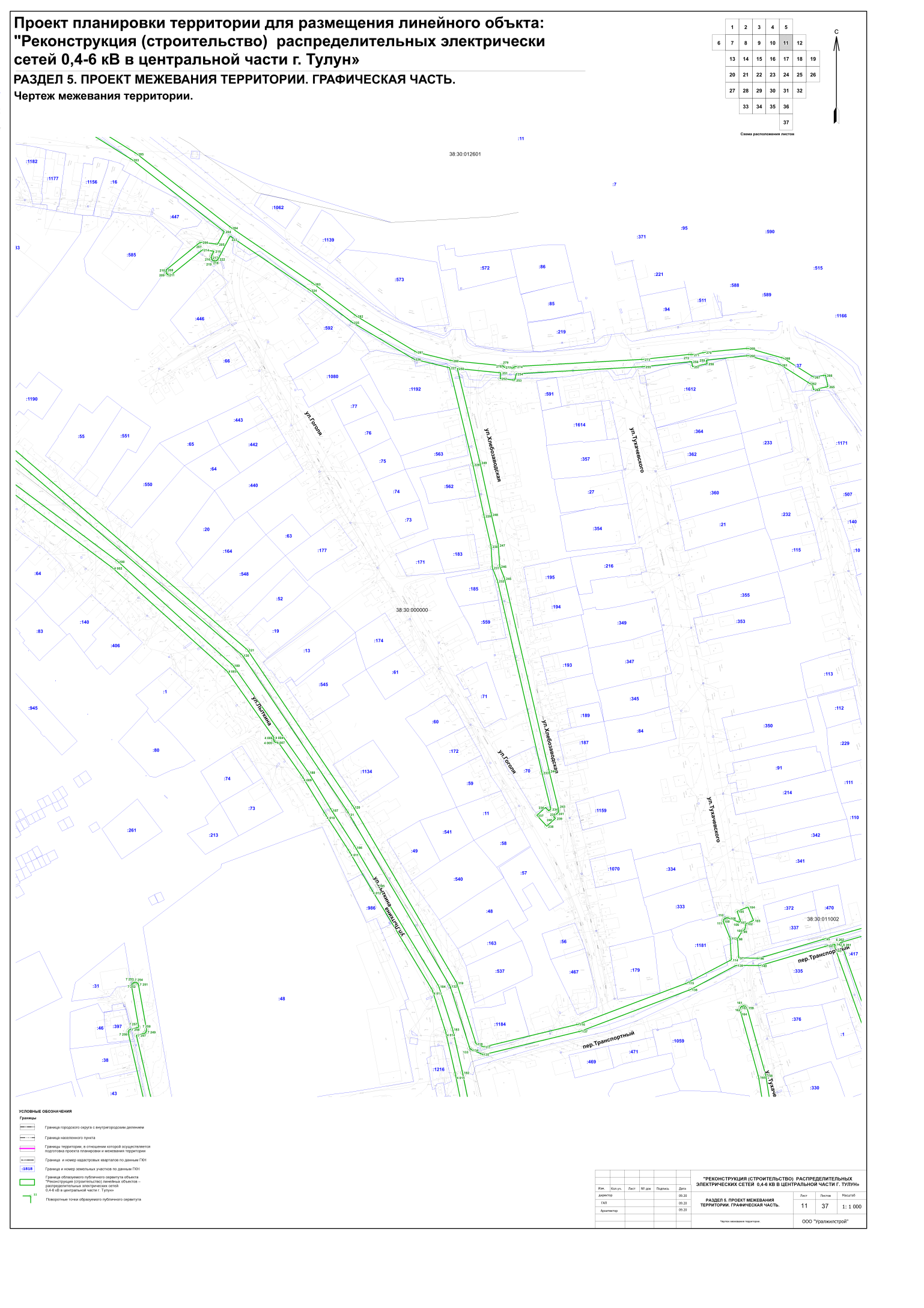 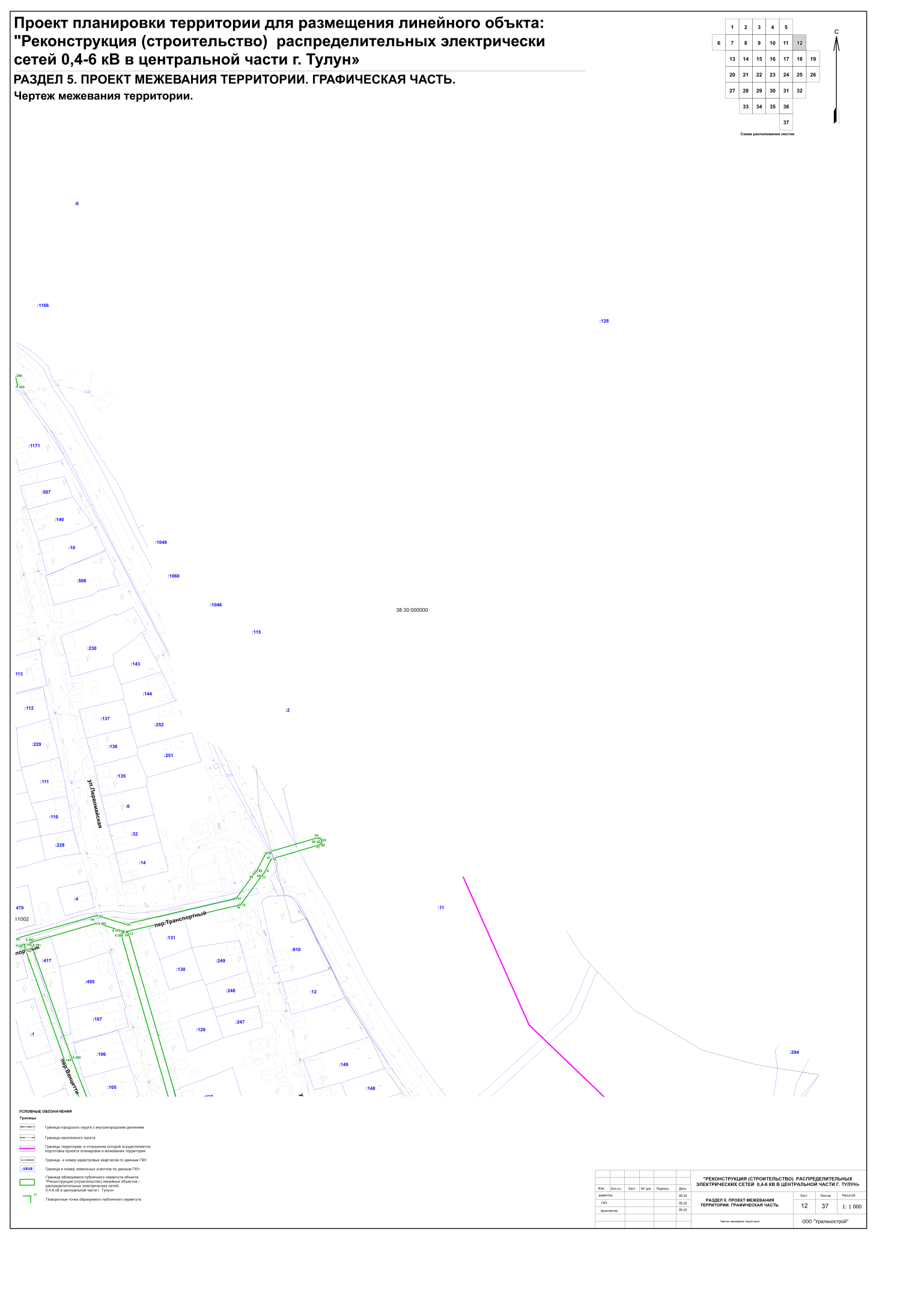 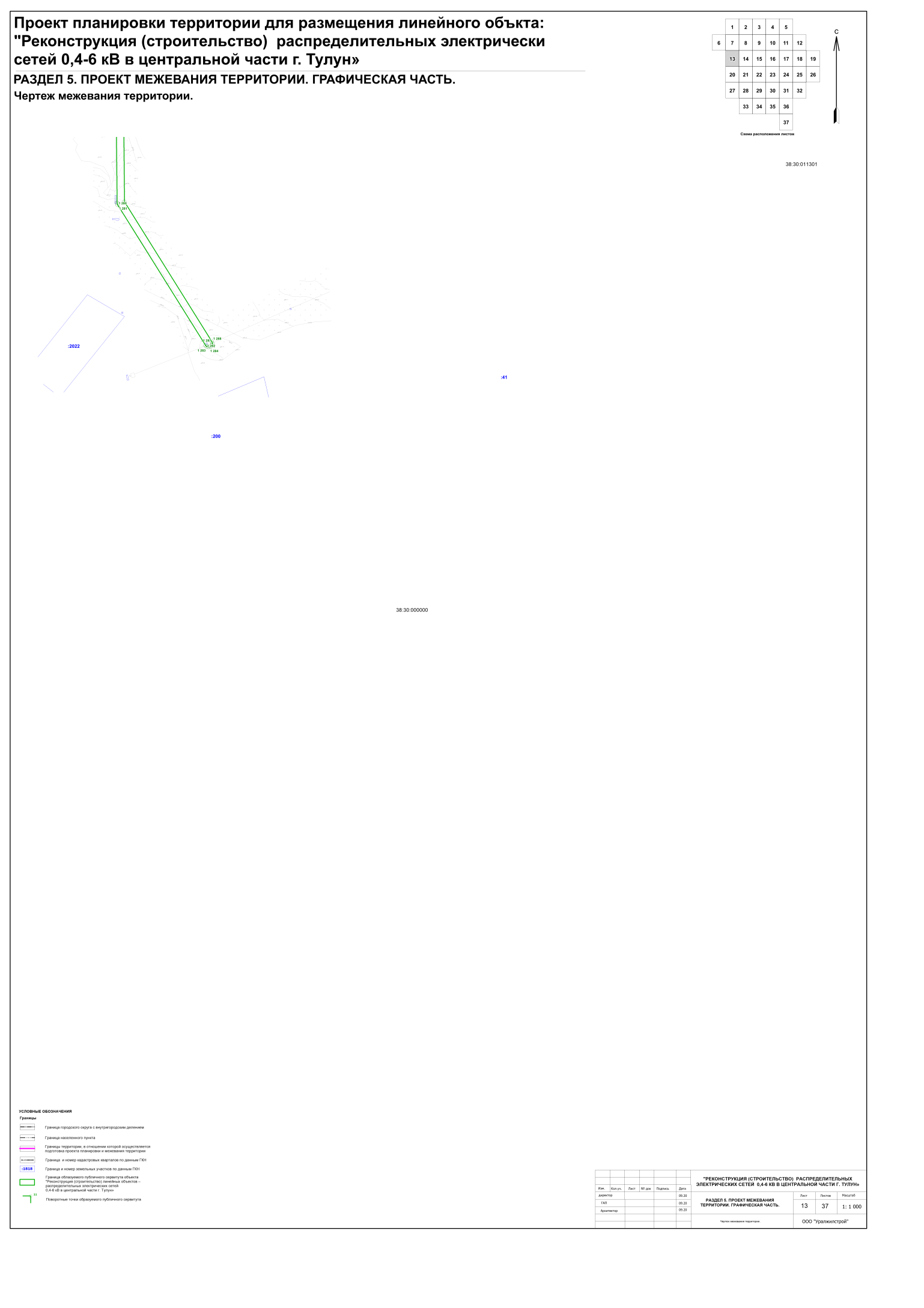 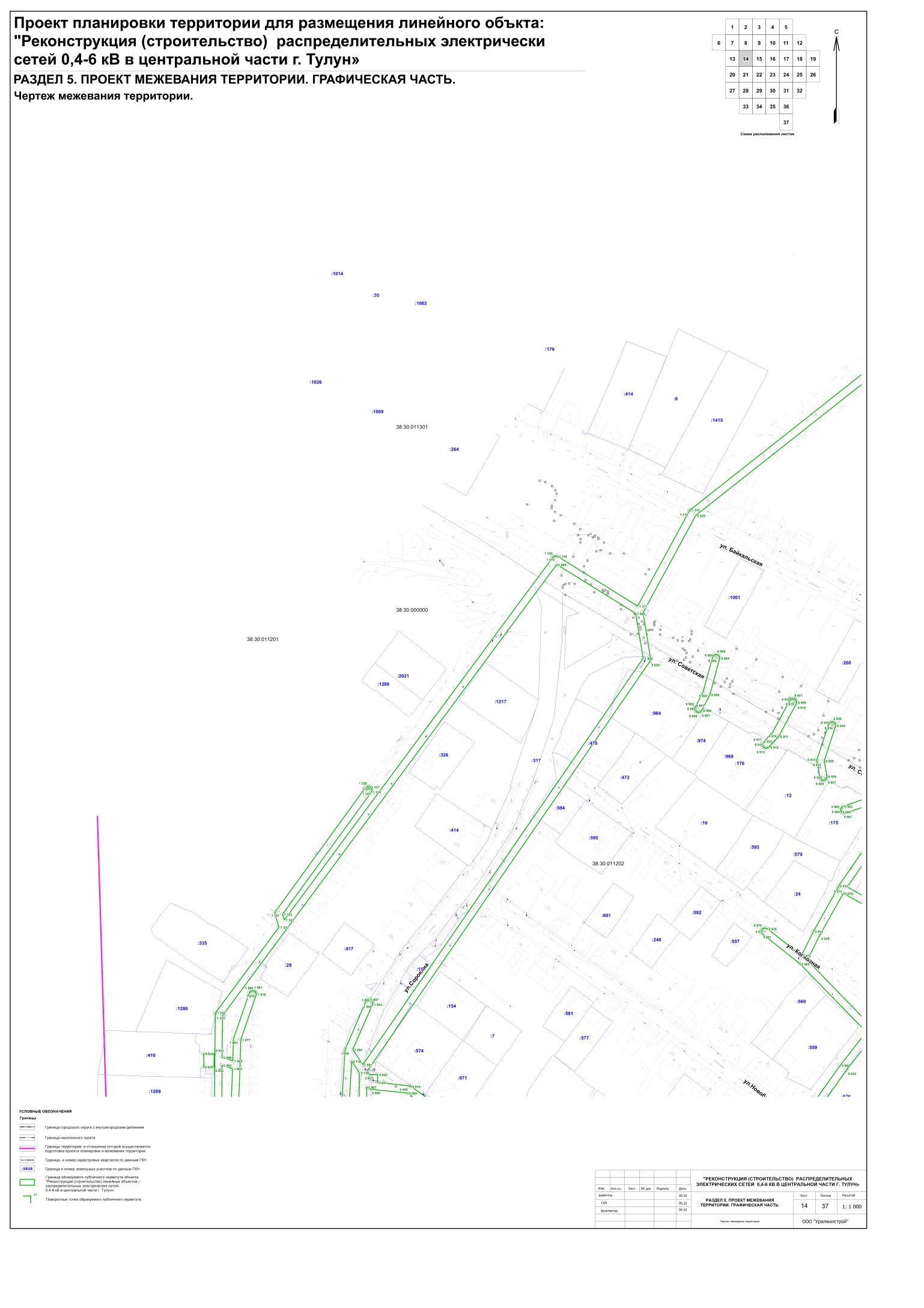 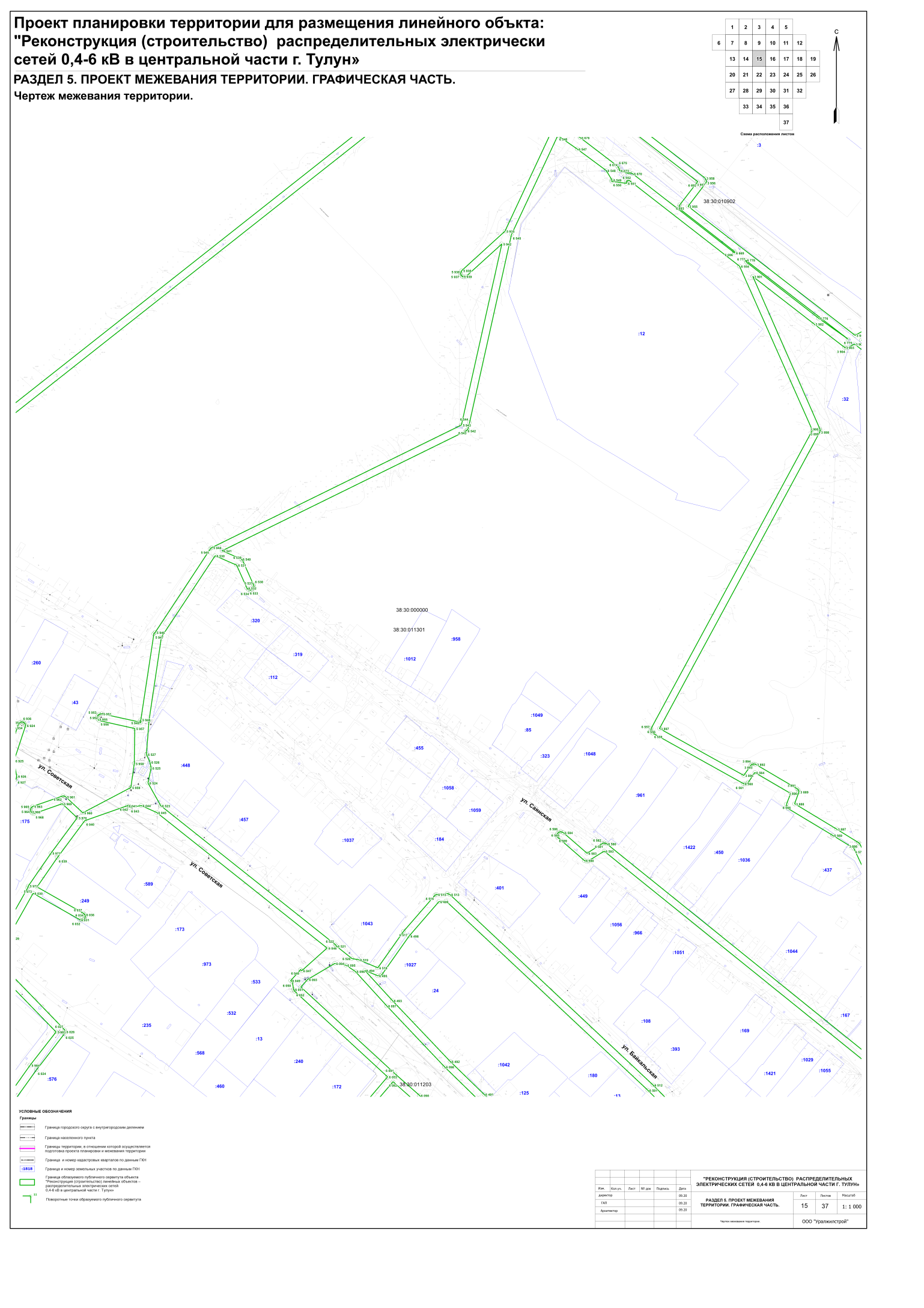 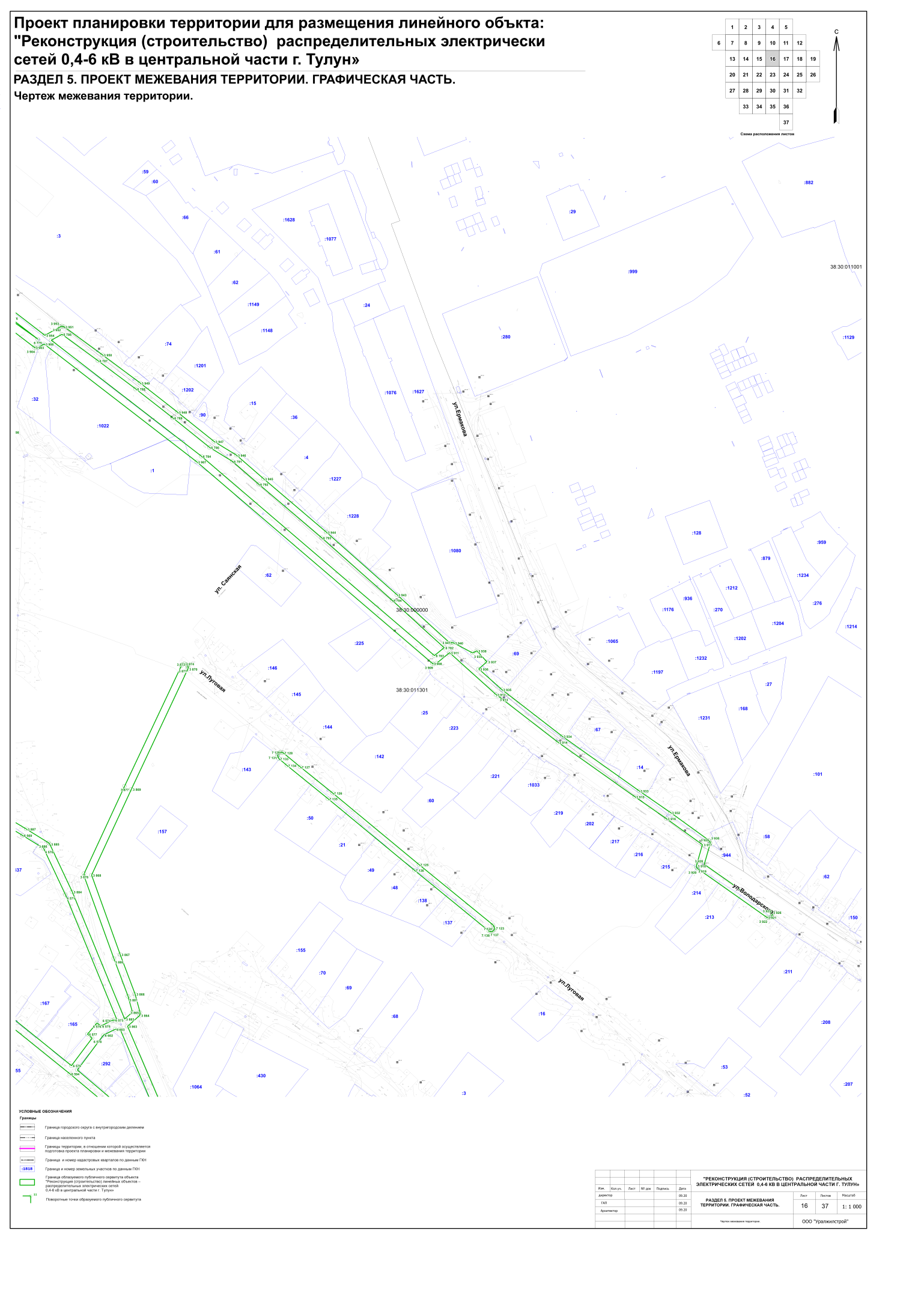 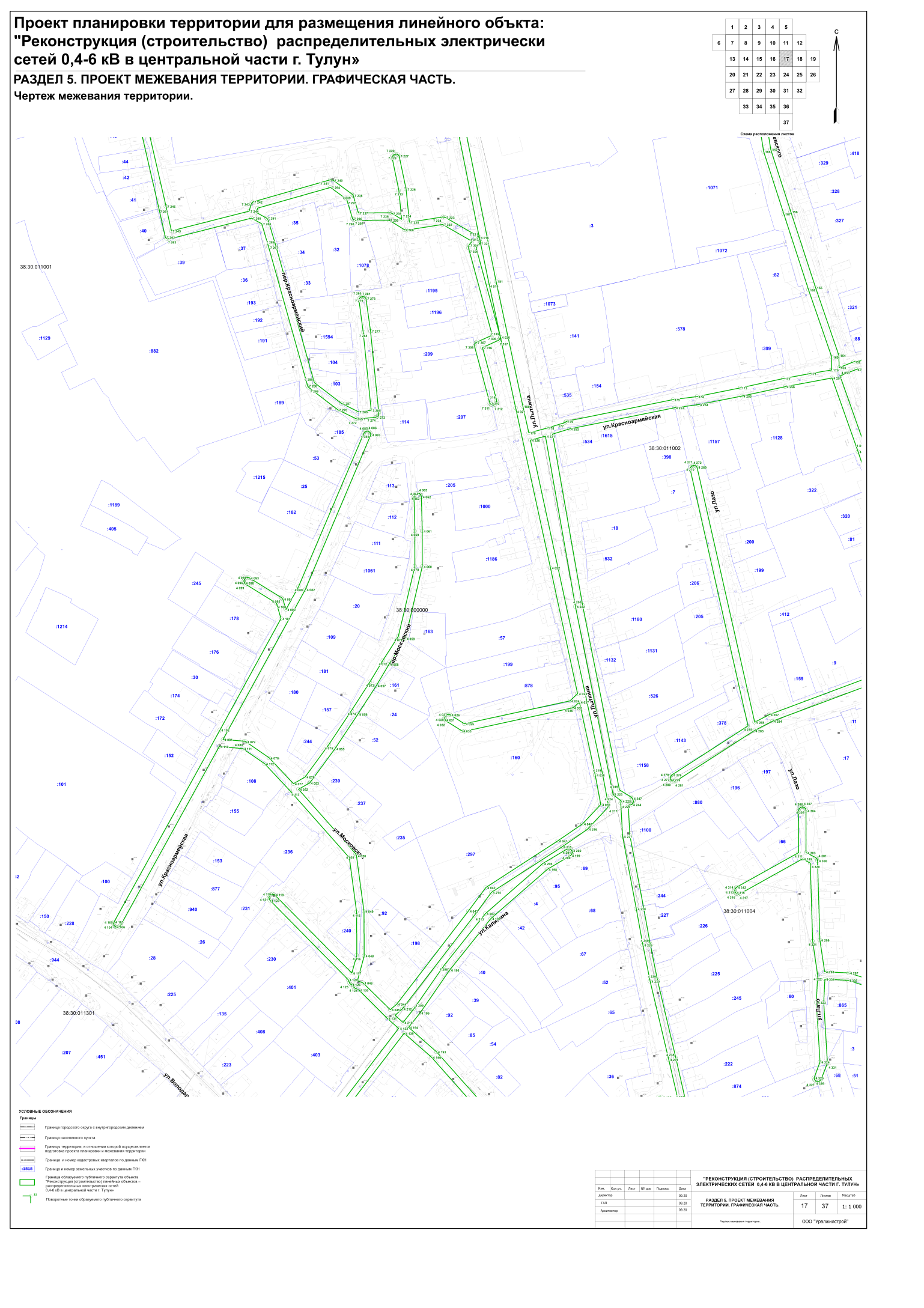 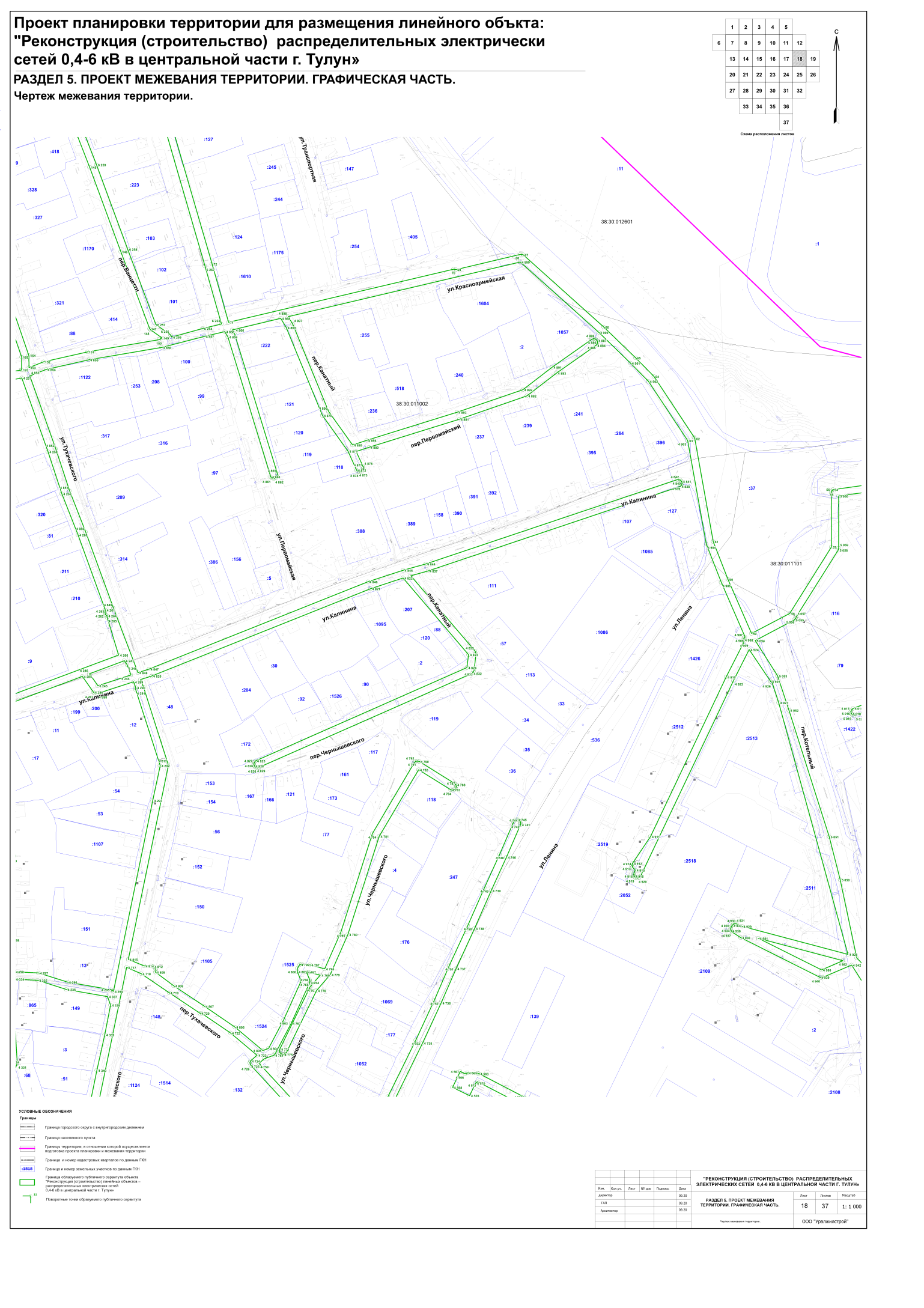 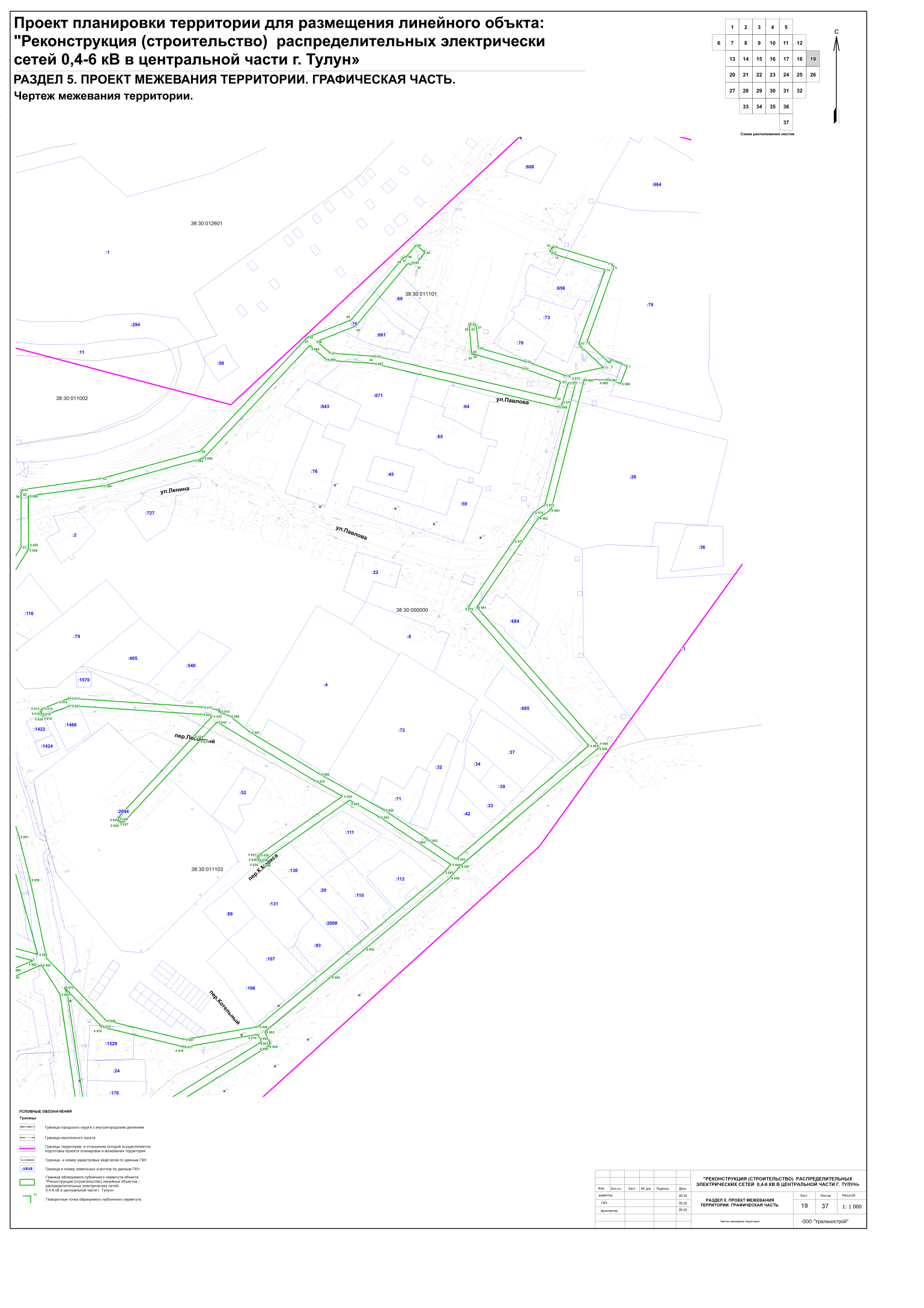 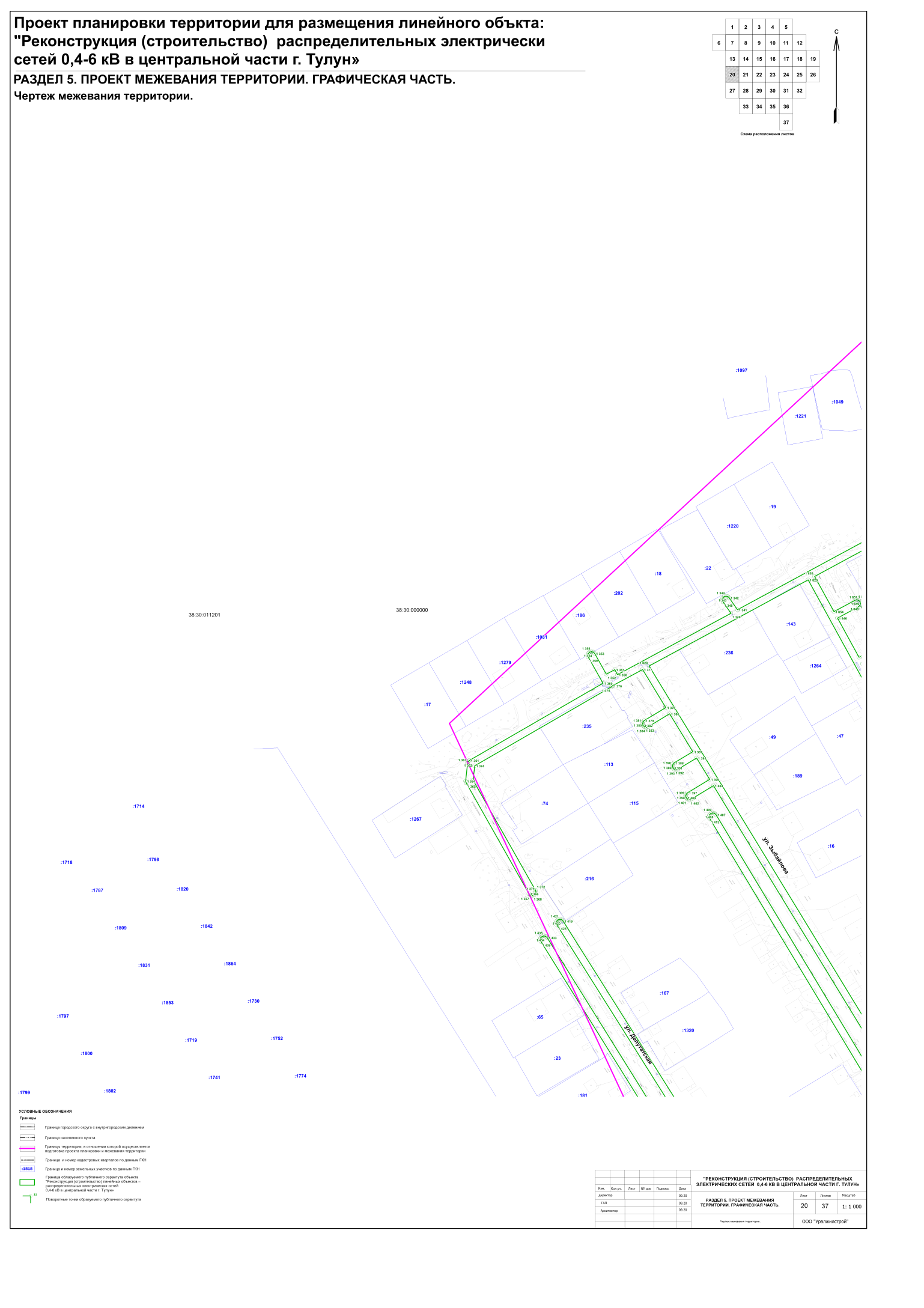 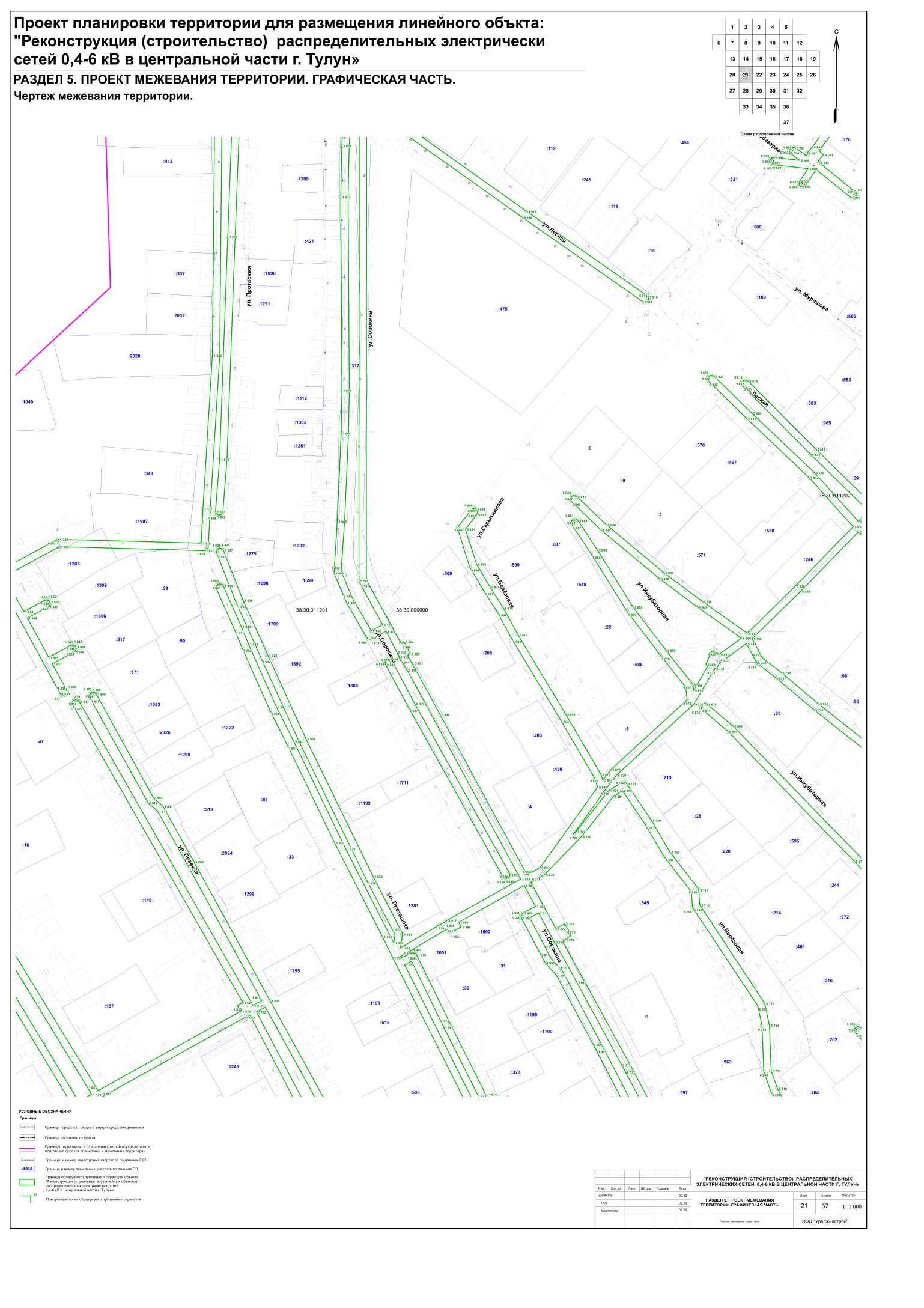 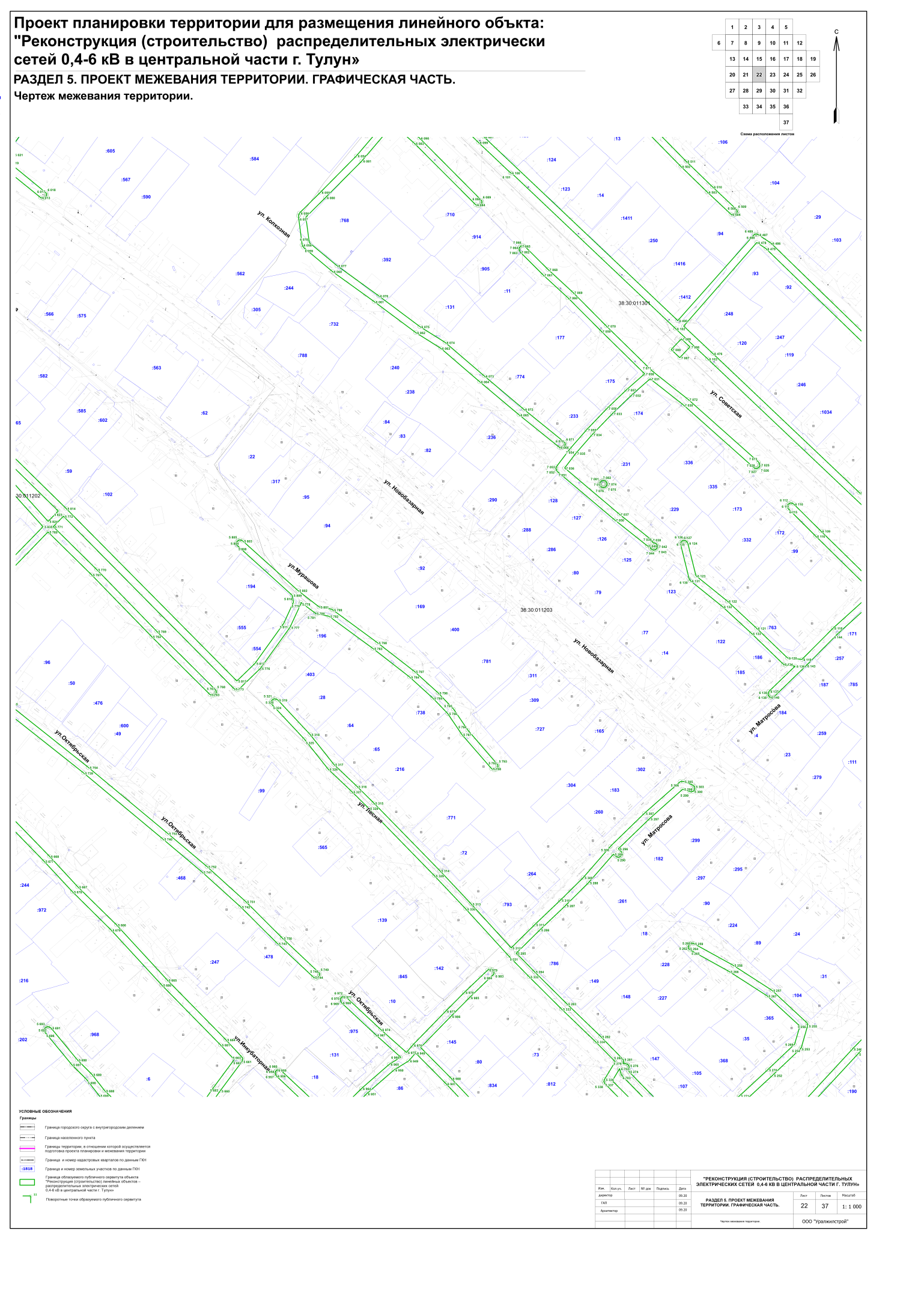 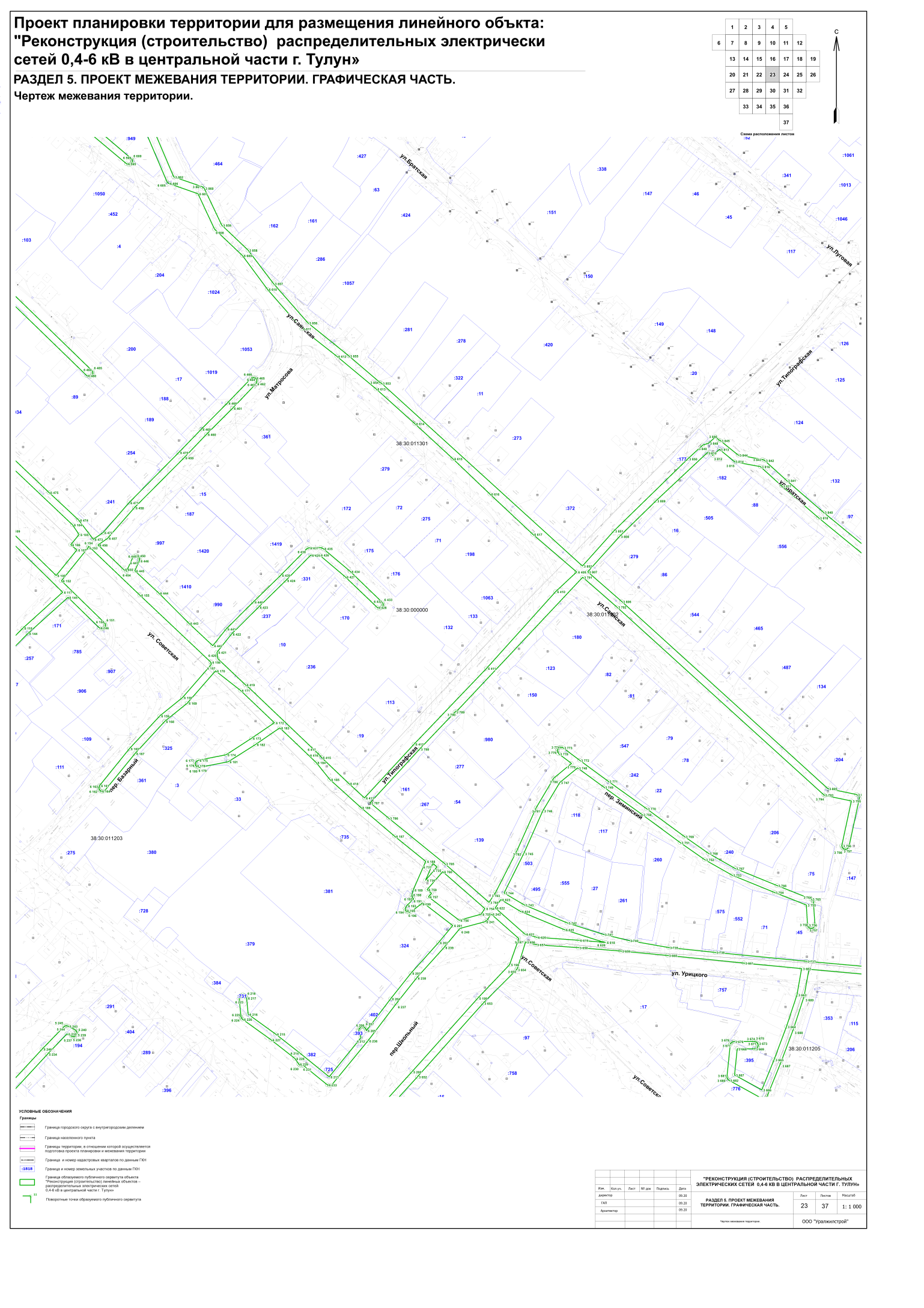 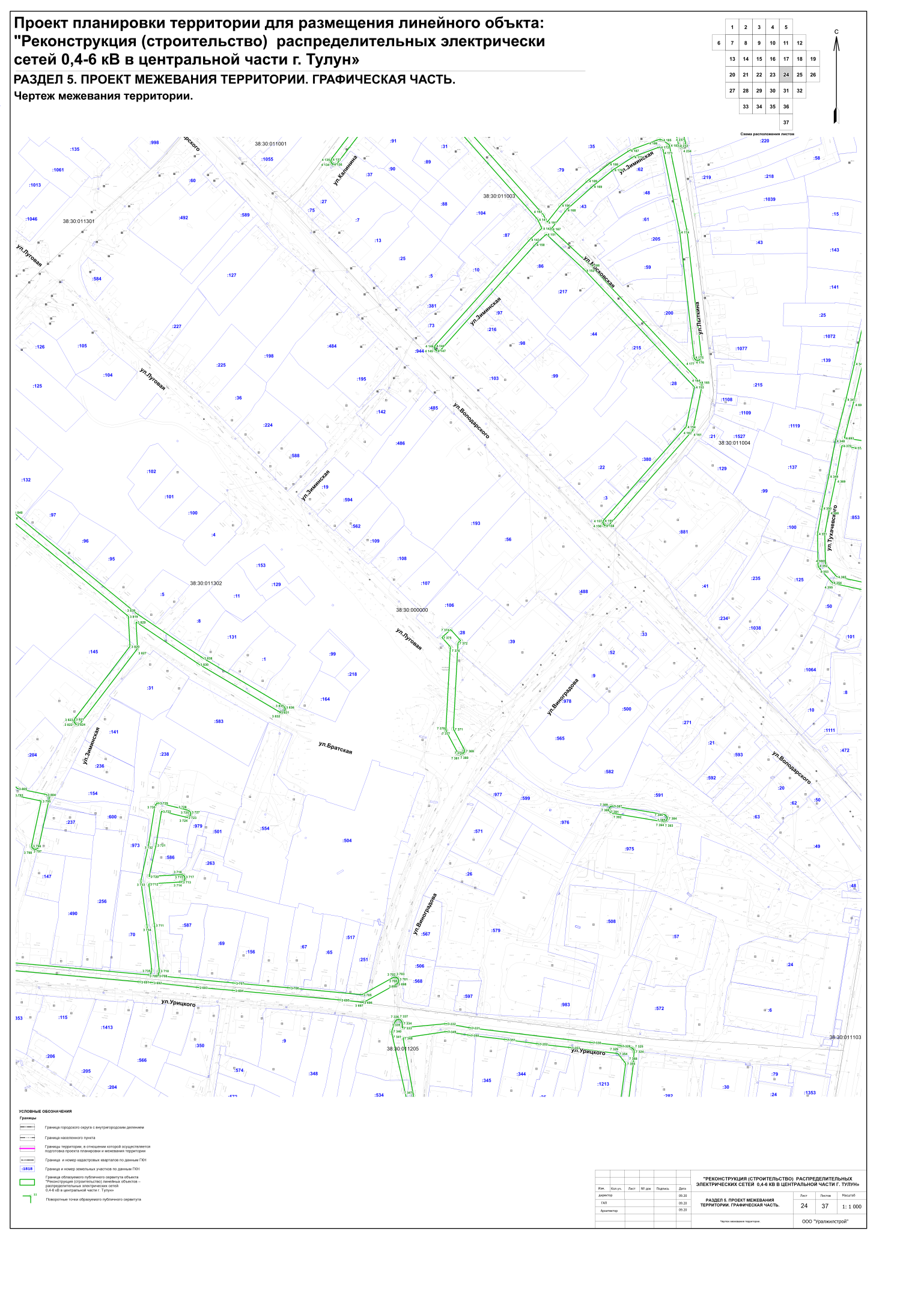 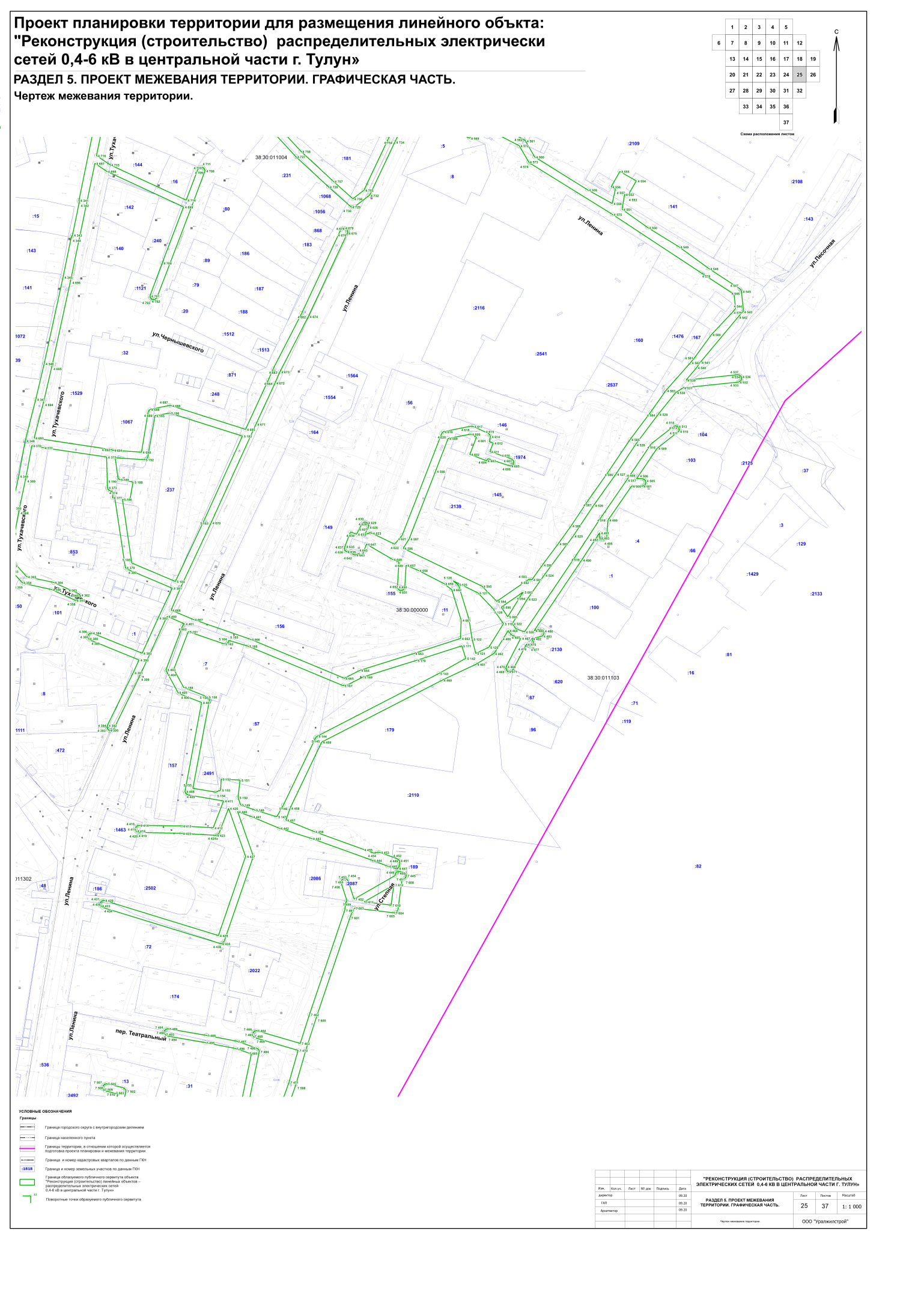 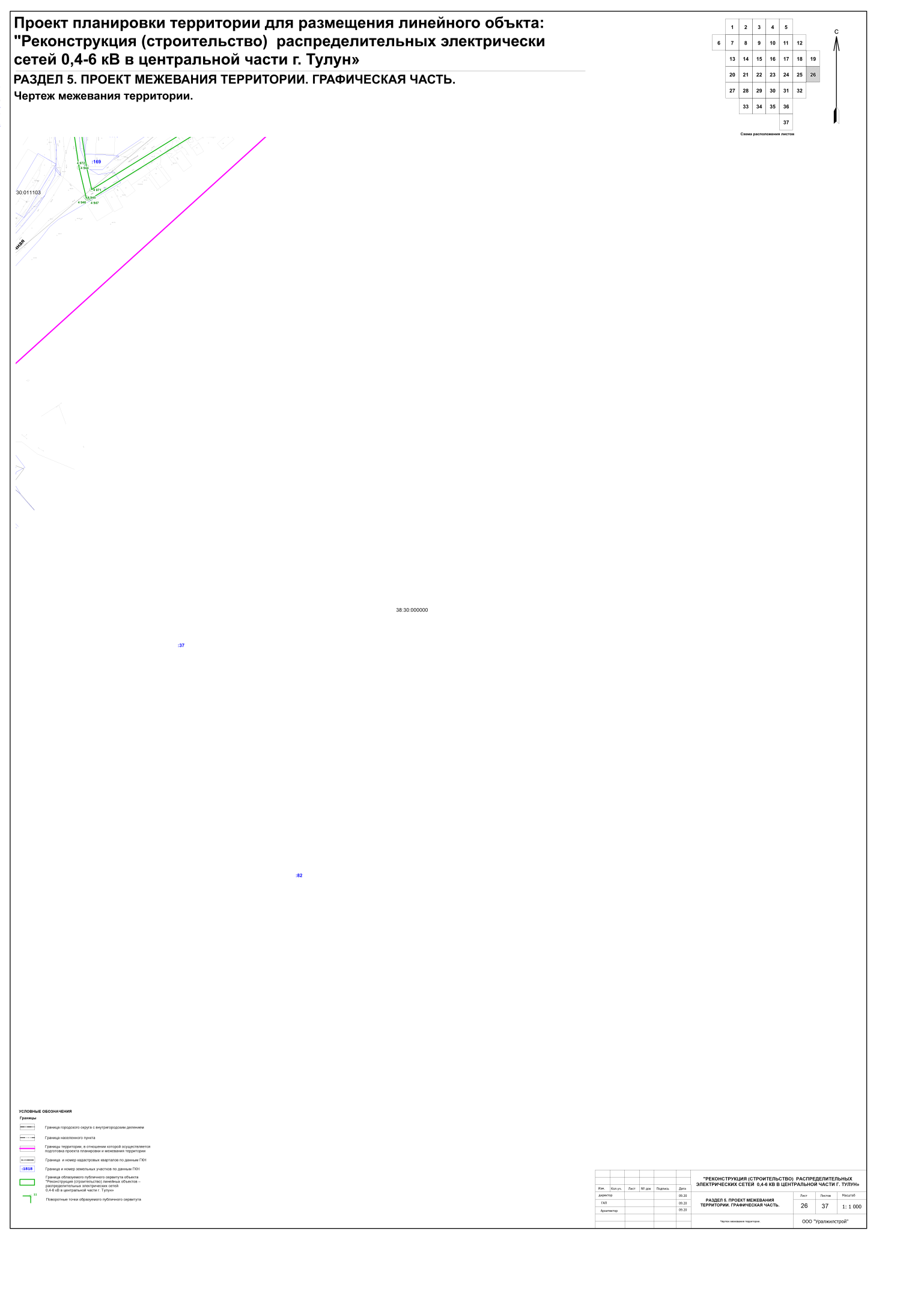 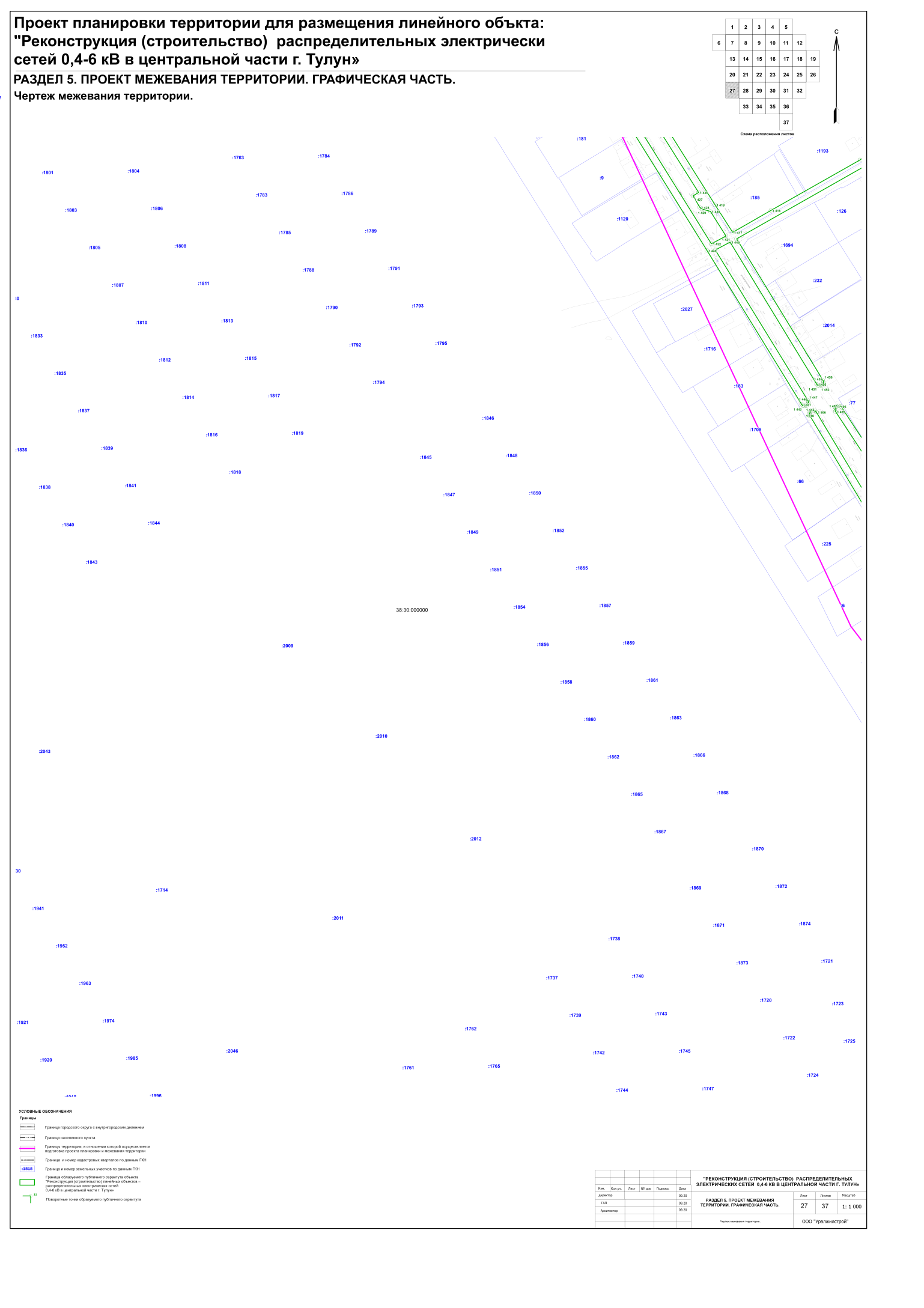 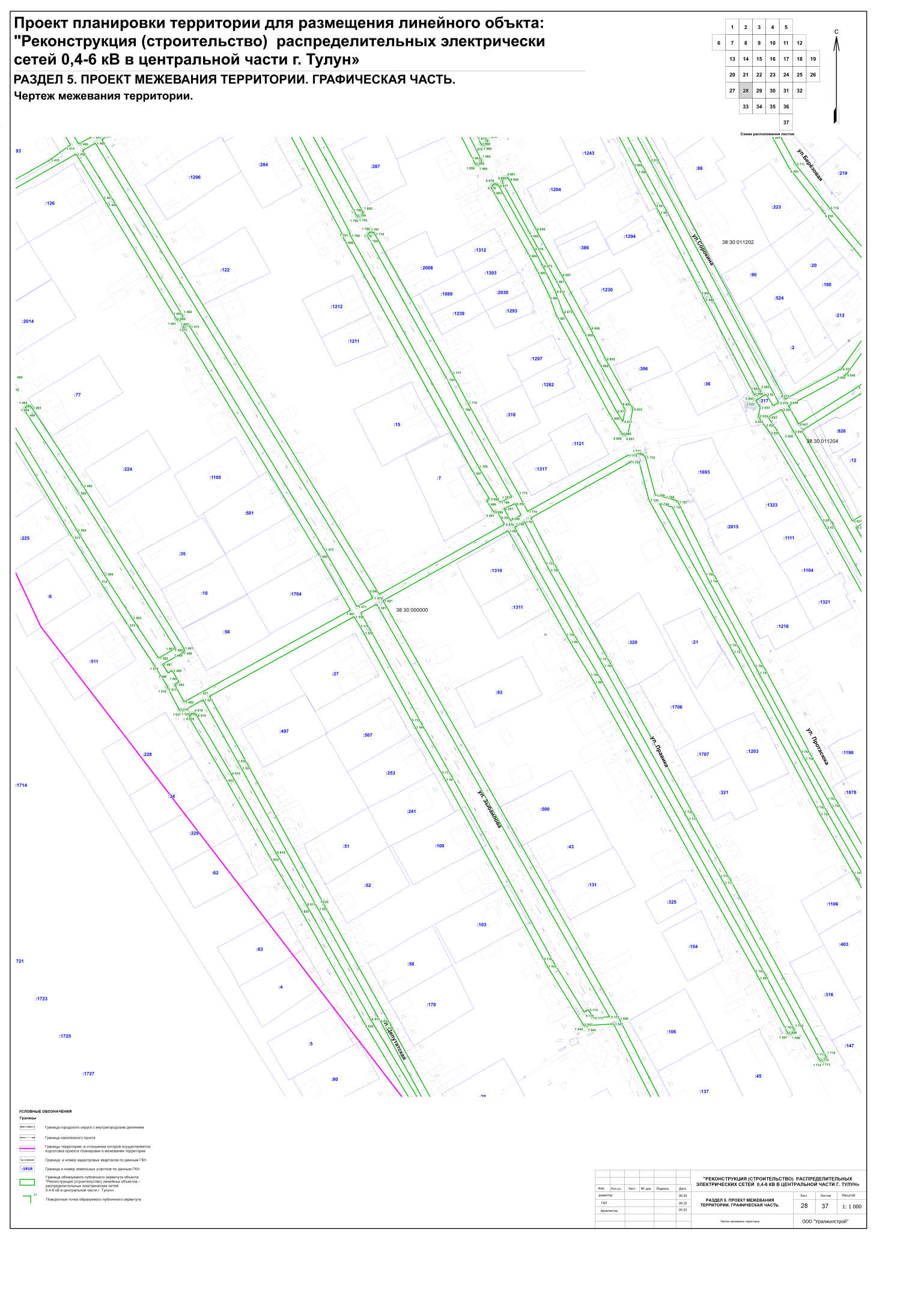 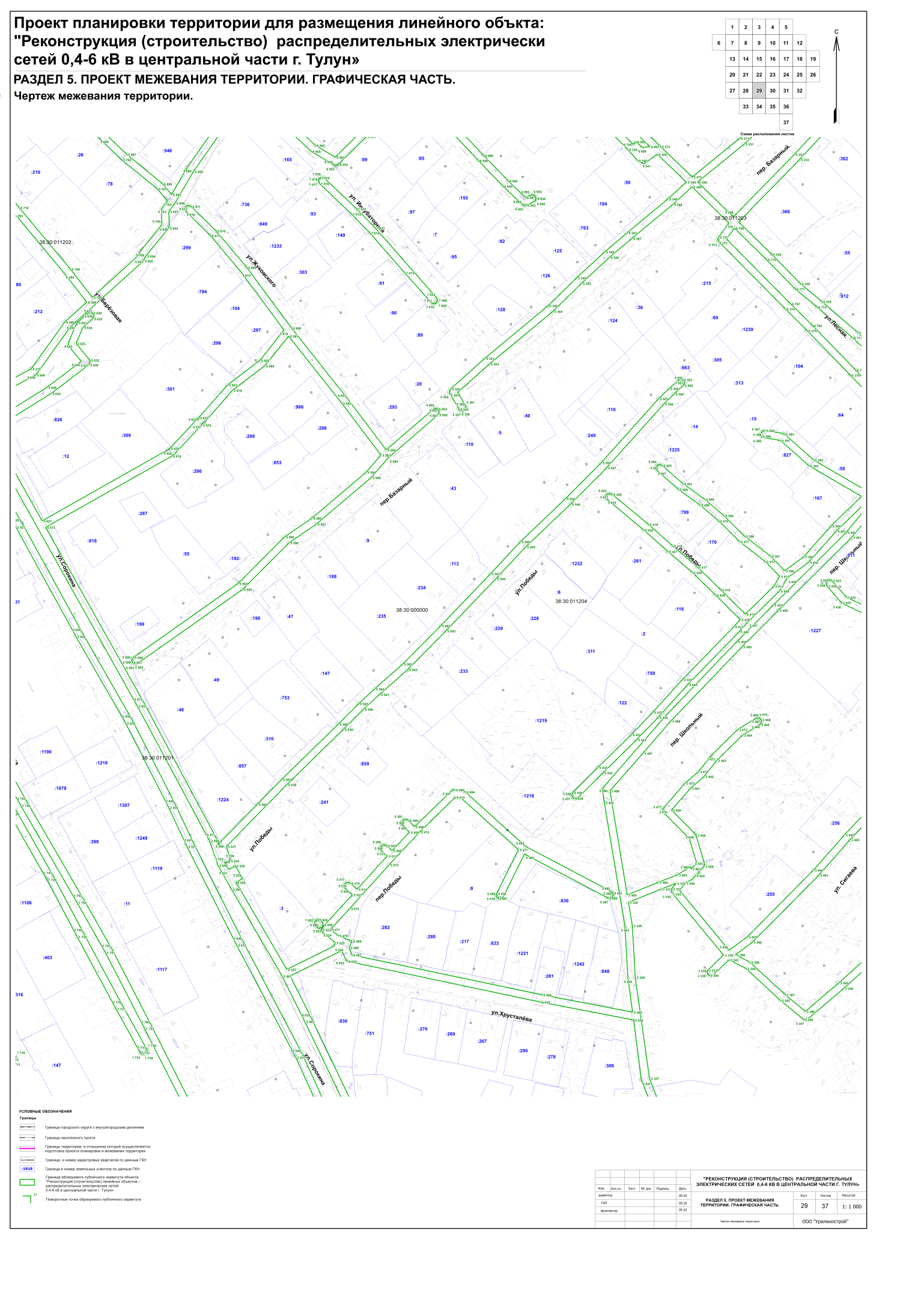 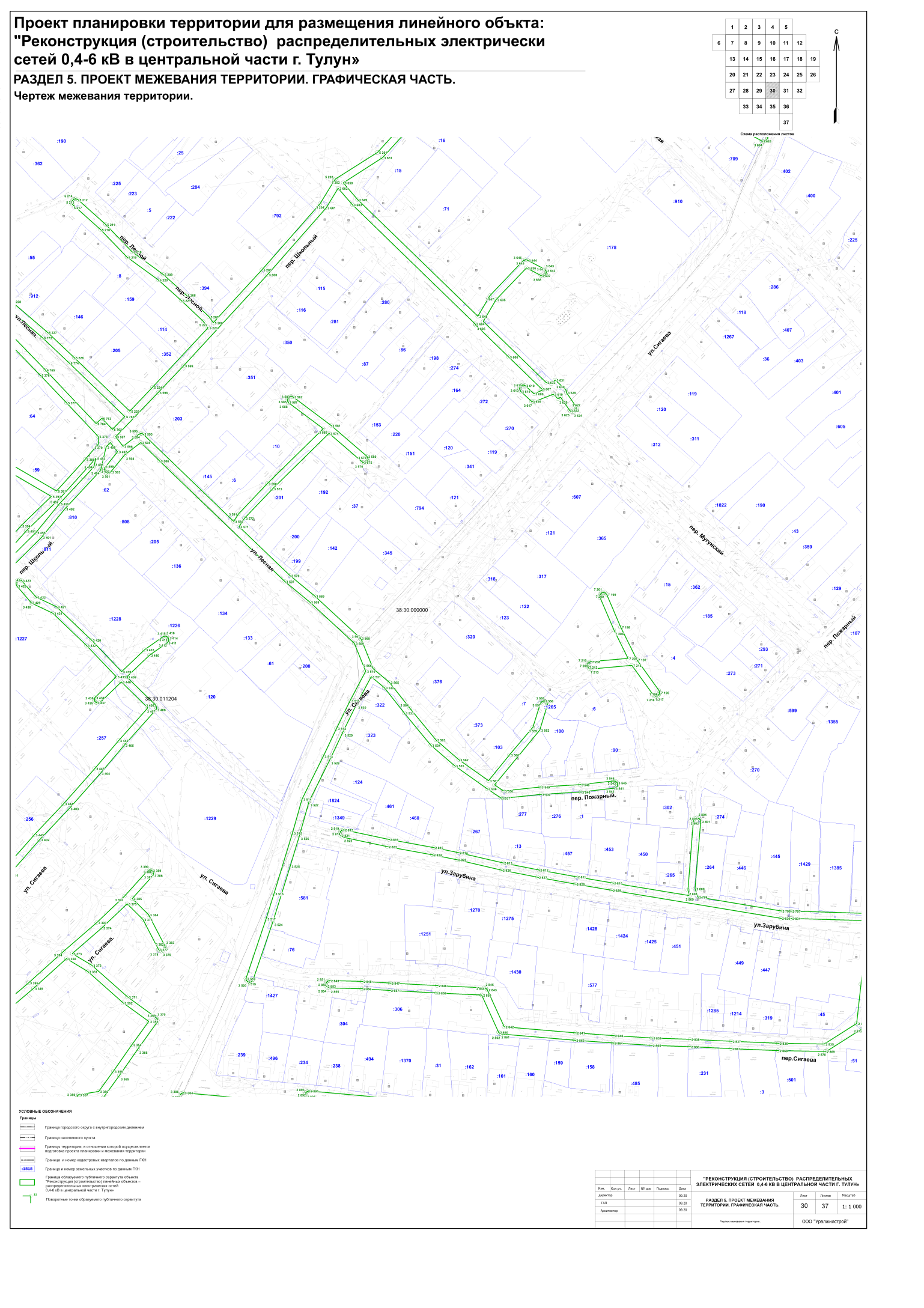 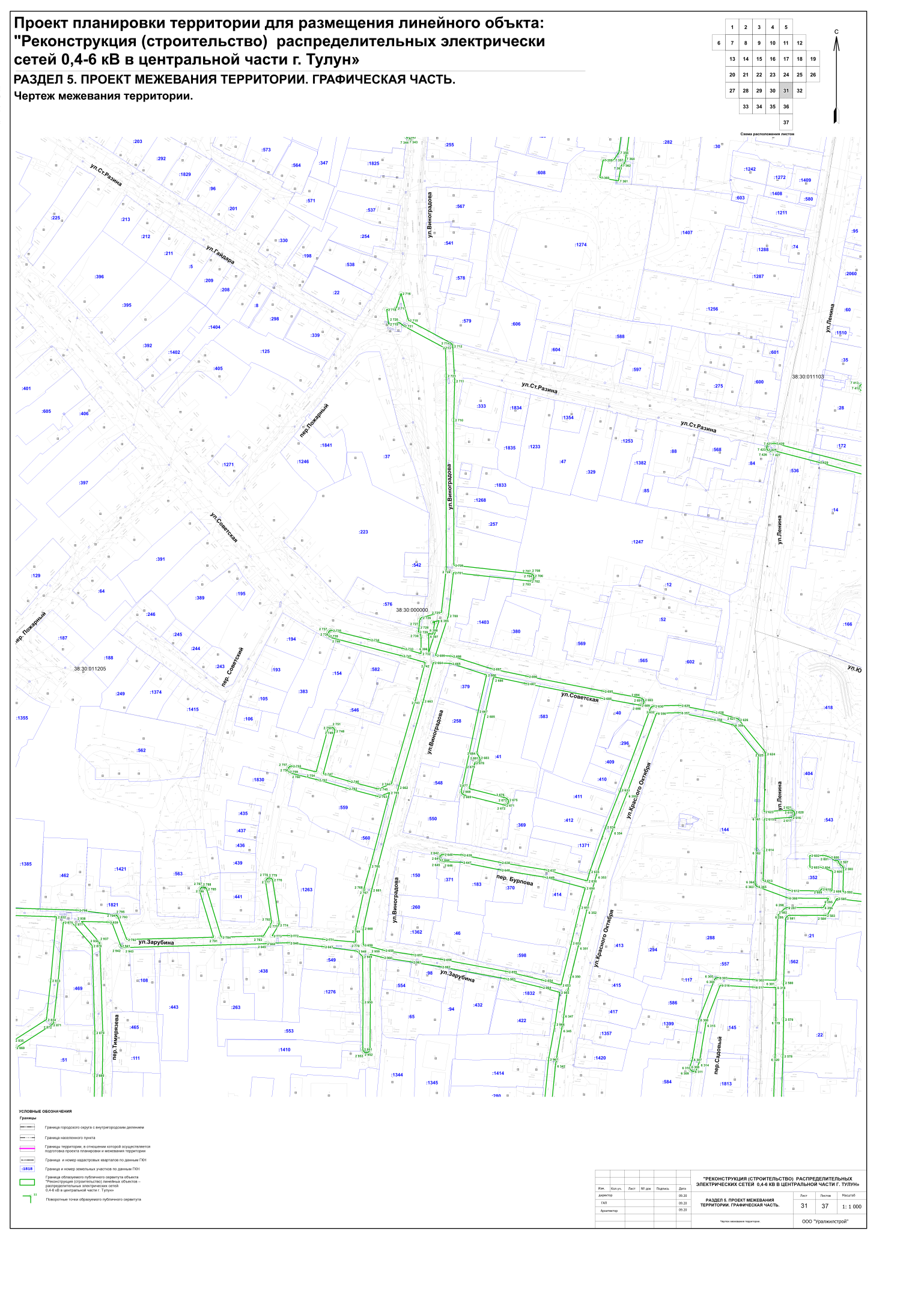 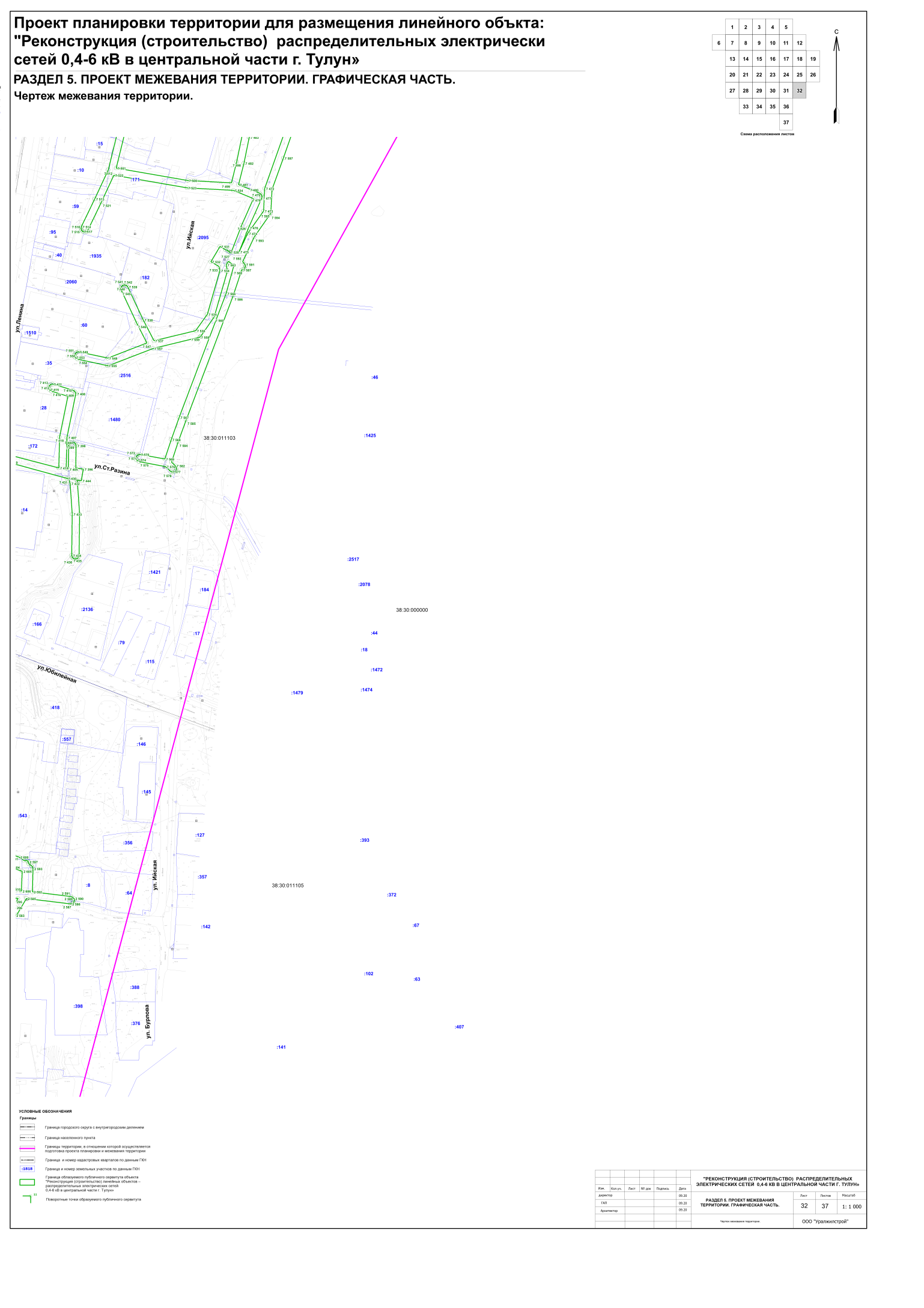 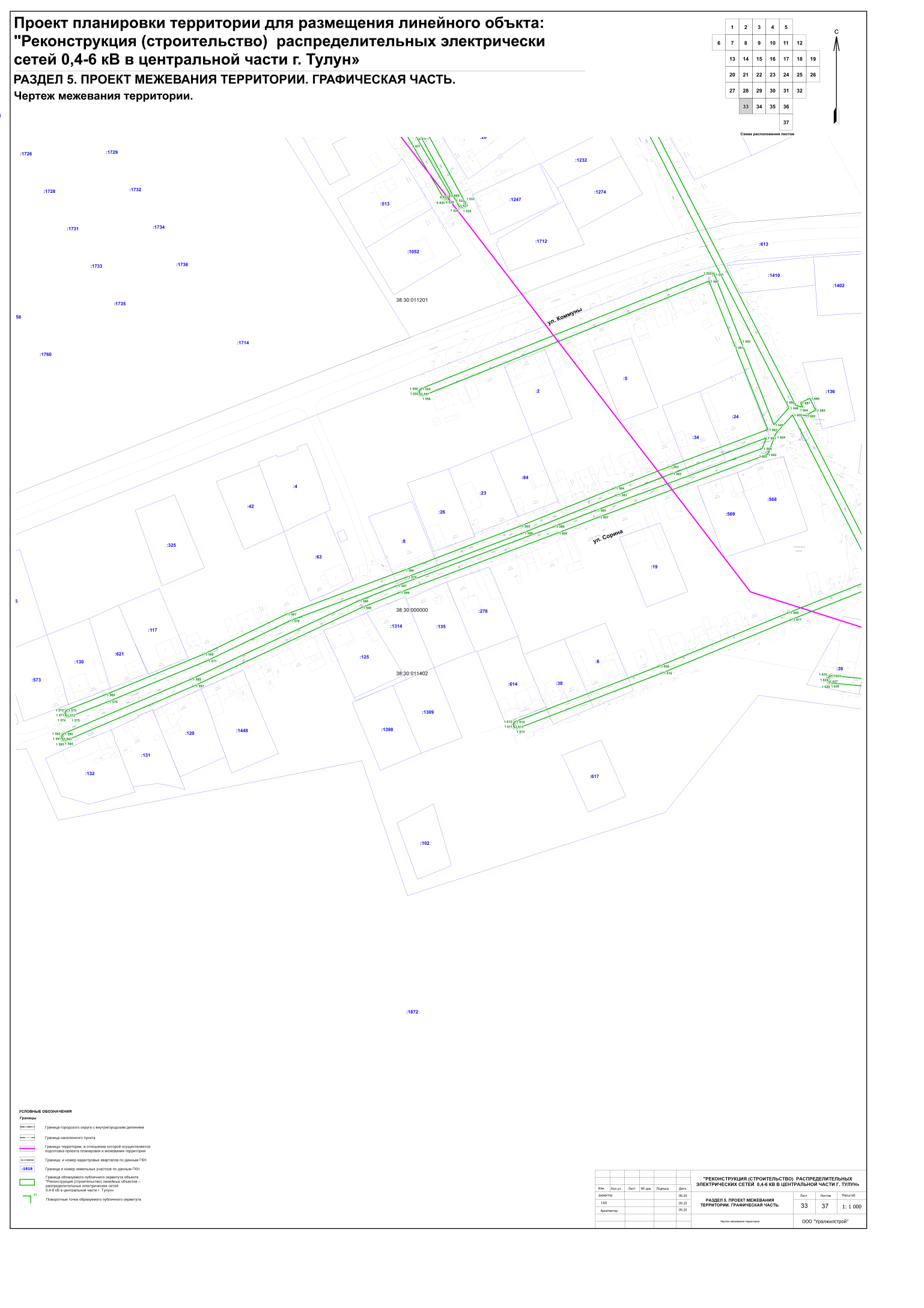 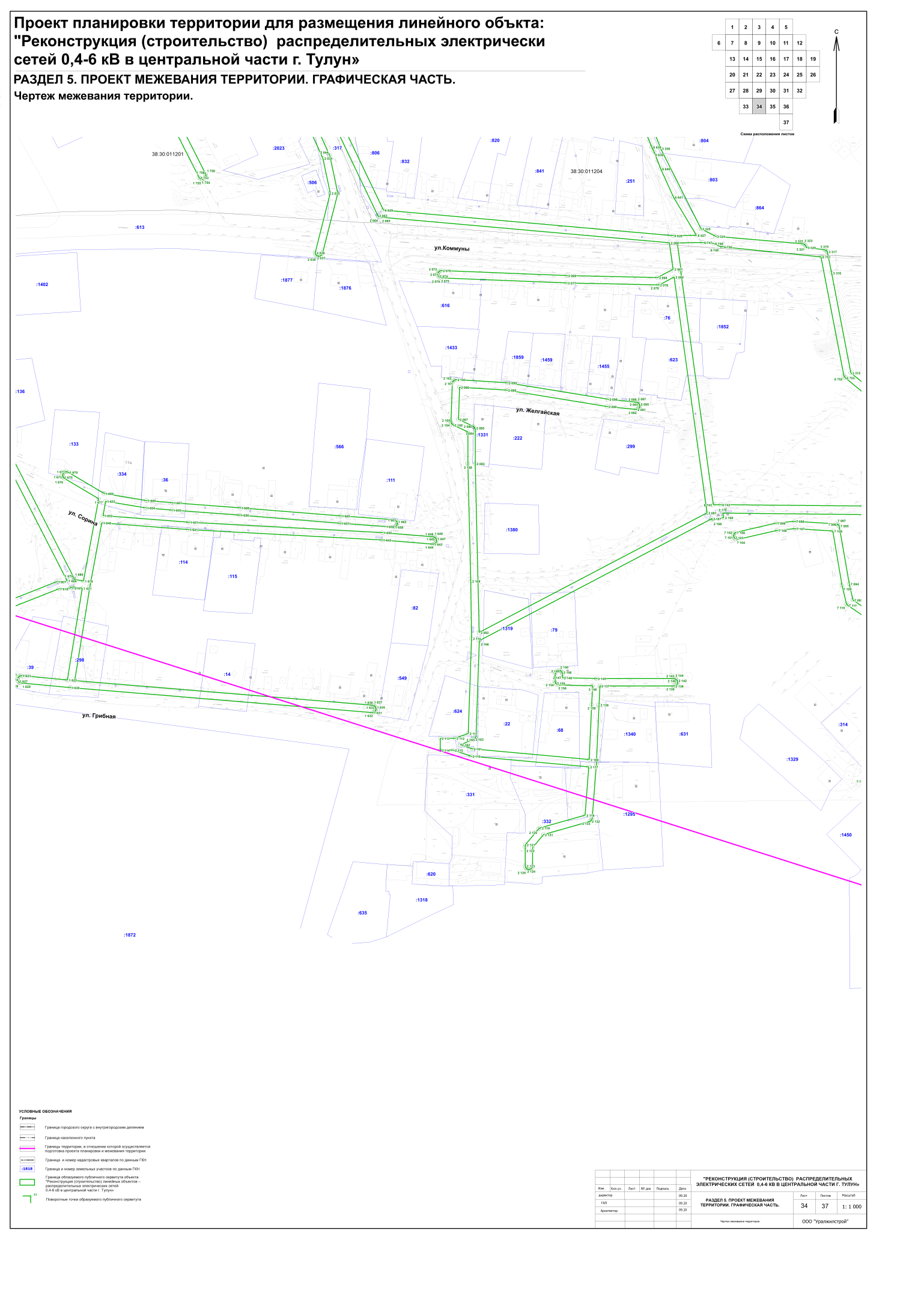 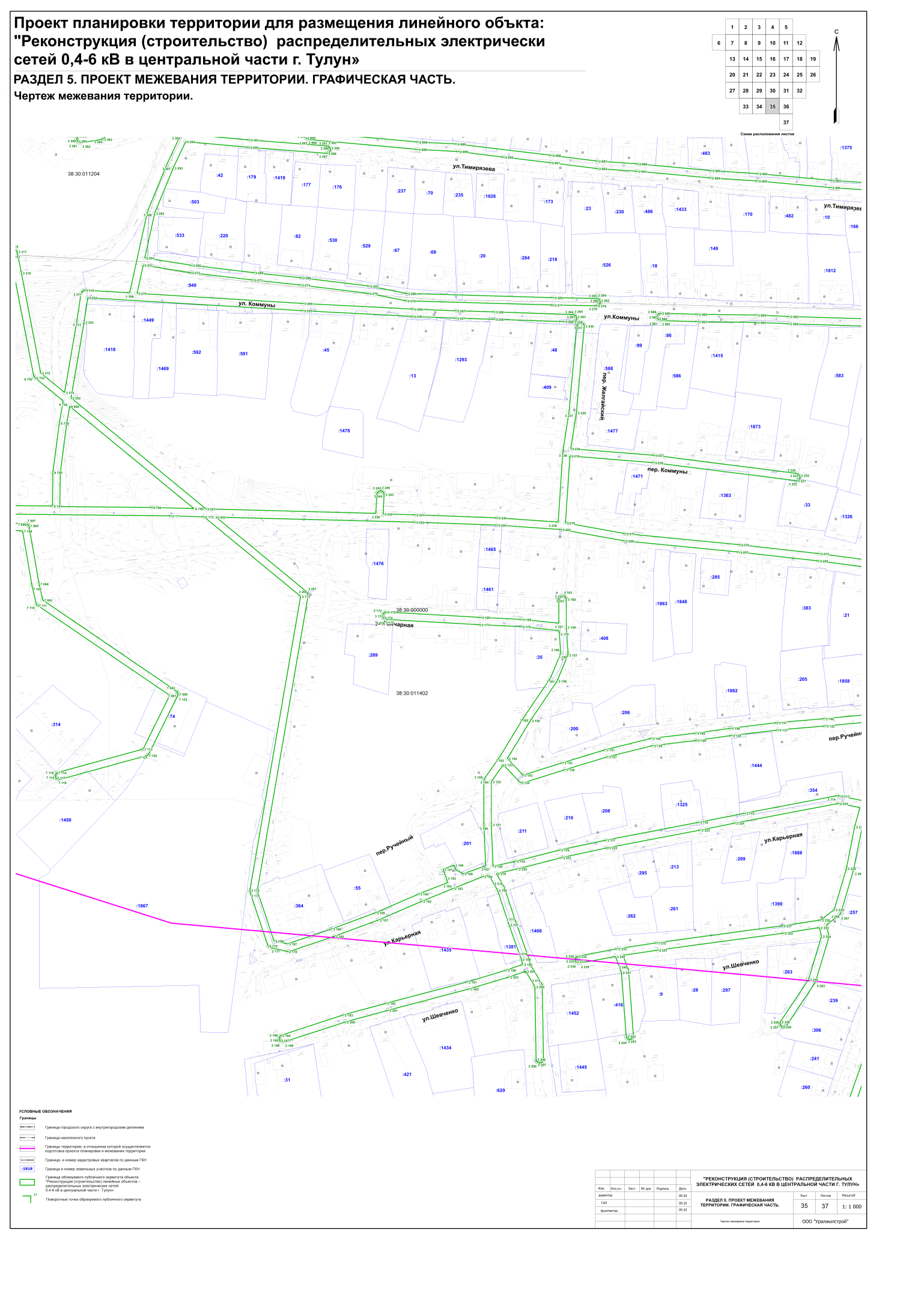 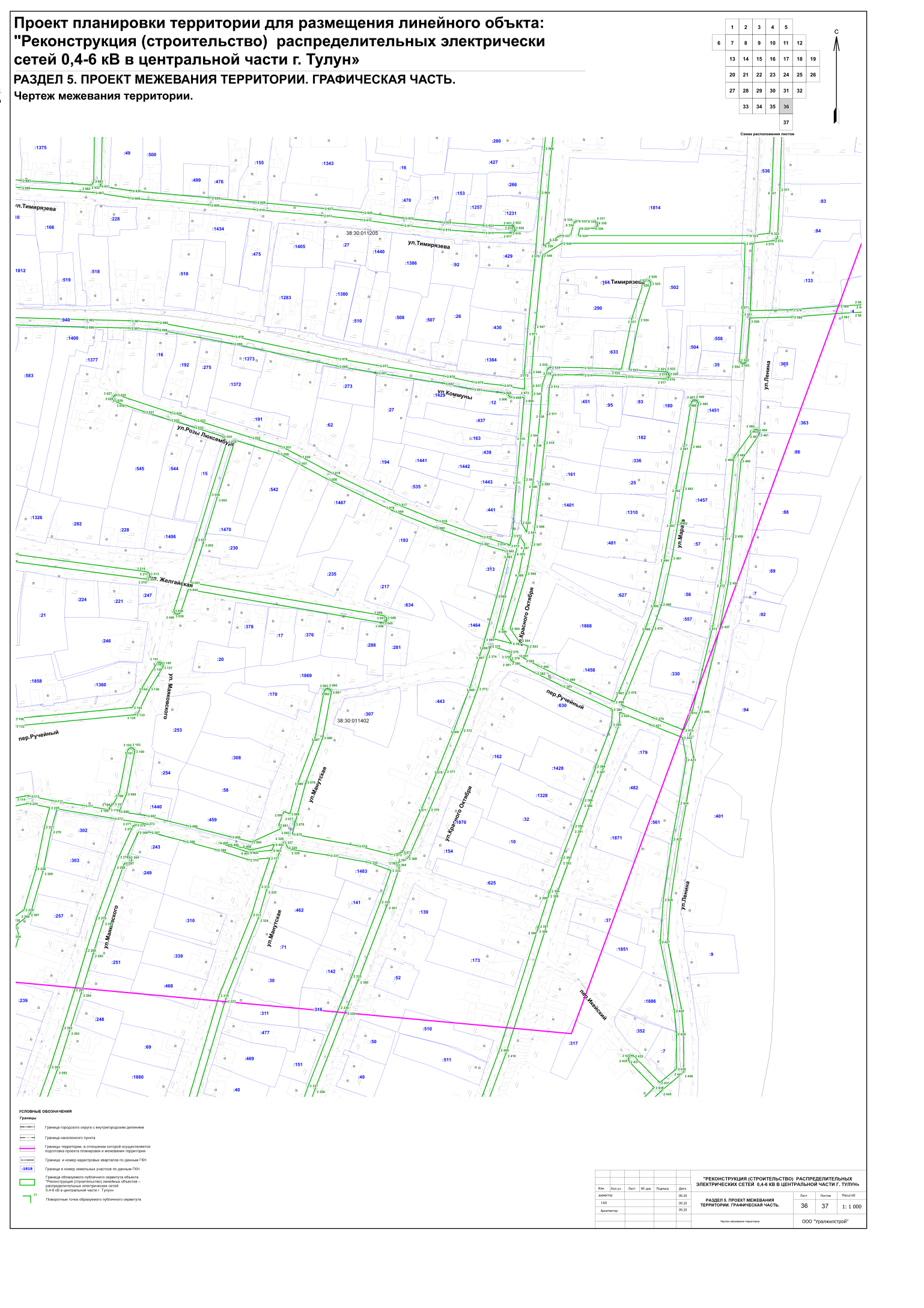 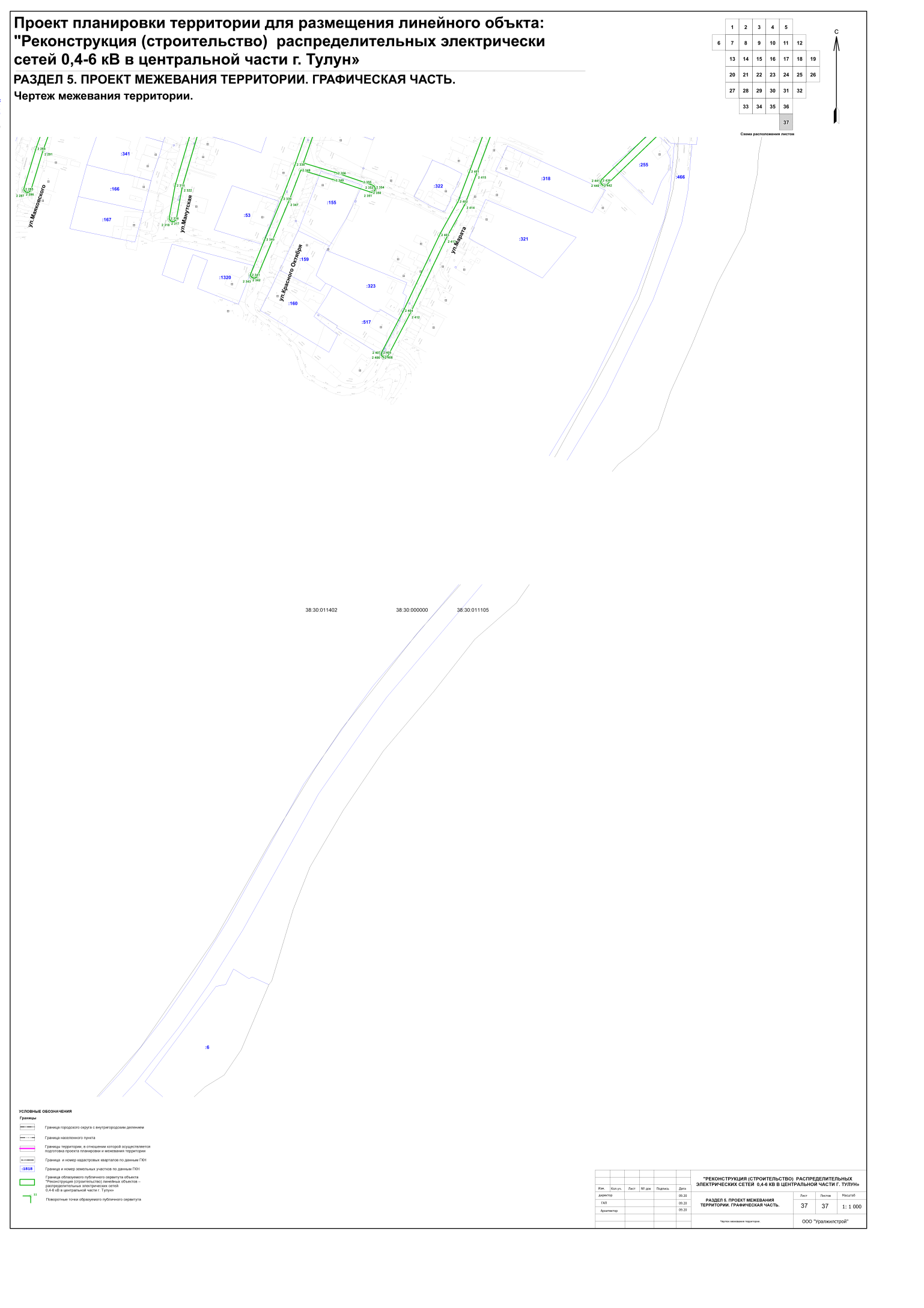 